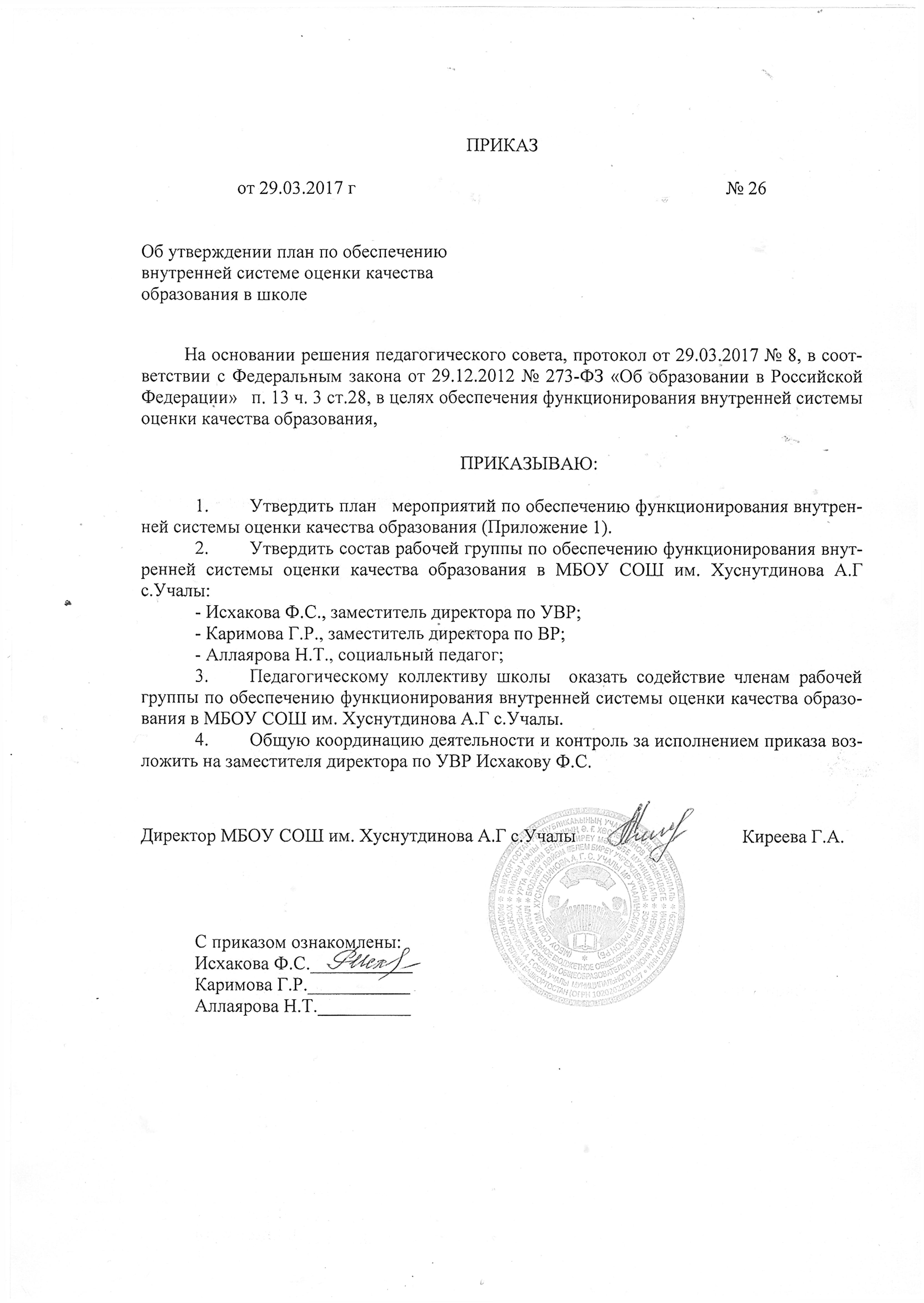                                                                                     Приложение № 1Принята на заседании                                                                                                                                     УТВЕРЖДАЮПедагогического совета                                                                                                                                 Директор МБОУ СОШМБОУ СОШ им.Хуснутдинова А.Г.                                                                                                             им. Хуснутдинова А.Г. с. Учалыс. Учалы                                                                                                                                                            Киреева Г.А.                                                                                                                           Протокол от 29.03.2017 № 8									              Приказ от 29.03.2017 № 25   ПЛАН  ВНУТРЕННЕЙ СИСТЕМЫ  ОЦЕНКИ КАЧЕСТВА ОБРАЗОВАНИЯ (ВСОКО)МБОУ СОШ им. ХУСНУТДИНОВА А.Г. с.УЧАЛЫНА 2016-2017 УЧЕБНЫЙ ГОДМесяц: сентябрь Месяц: октябрьМесяц: ноябрьМесяц: февральМесяц: мартМесяц: апрельМесяц: майСодержание контроляЦель контроляКлассыВиды и формы контроляОтветственныйАнализ и использование результатов контроляМОНИТОРИНГ КАЧЕСТВА РЕАЛИЗАЦИИ СОДЕРЖАНИЯ ОБРАЗОВАТЕЛЬНЫХ ПРОГРАММ В СООТВЕТСТВИИ С ФГОС,  ФКГОСМОНИТОРИНГ КАЧЕСТВА РЕАЛИЗАЦИИ СОДЕРЖАНИЯ ОБРАЗОВАТЕЛЬНЫХ ПРОГРАММ В СООТВЕТСТВИИ С ФГОС,  ФКГОСМОНИТОРИНГ КАЧЕСТВА РЕАЛИЗАЦИИ СОДЕРЖАНИЯ ОБРАЗОВАТЕЛЬНЫХ ПРОГРАММ В СООТВЕТСТВИИ С ФГОС,  ФКГОСМОНИТОРИНГ КАЧЕСТВА РЕАЛИЗАЦИИ СОДЕРЖАНИЯ ОБРАЗОВАТЕЛЬНЫХ ПРОГРАММ В СООТВЕТСТВИИ С ФГОС,  ФКГОСМОНИТОРИНГ КАЧЕСТВА РЕАЛИЗАЦИИ СОДЕРЖАНИЯ ОБРАЗОВАТЕЛЬНЫХ ПРОГРАММ В СООТВЕТСТВИИ С ФГОС,  ФКГОСМОНИТОРИНГ КАЧЕСТВА РЕАЛИЗАЦИИ СОДЕРЖАНИЯ ОБРАЗОВАТЕЛЬНЫХ ПРОГРАММ В СООТВЕТСТВИИ С ФГОС,  ФКГОС1.Реализация основных образовательных программ в соответствии с ФГОС, ФKГОСПроверка	учебно-методического обеспечения основных образовательных программ в соответствии с ФГОС, ФКГОС1-11ТЗам.	директора	по УВР Исхакова Ф.С., председатели ШМОАС2.Реализация	учебных планов и рабочихпрограммПроверка	рабочих	программ	на соответствие требованиямФГОС, ФКГОС1-11ТЗам.	директора	по УВР Исхакова Ф.С., председатели ШМОЗаседание  ШМОII. МОНИТОРИНГ КАЧЕСТВА РЕЗУЛЬТАТОВ ОСВОЕНИЯ ОБРАЗОВАТЕЛЬНЫХ ПРОГРАММ В СООТВЕТСТВИИ С ФГОС, ФКГОСII. МОНИТОРИНГ КАЧЕСТВА РЕЗУЛЬТАТОВ ОСВОЕНИЯ ОБРАЗОВАТЕЛЬНЫХ ПРОГРАММ В СООТВЕТСТВИИ С ФГОС, ФКГОСII. МОНИТОРИНГ КАЧЕСТВА РЕЗУЛЬТАТОВ ОСВОЕНИЯ ОБРАЗОВАТЕЛЬНЫХ ПРОГРАММ В СООТВЕТСТВИИ С ФГОС, ФКГОСII. МОНИТОРИНГ КАЧЕСТВА РЕЗУЛЬТАТОВ ОСВОЕНИЯ ОБРАЗОВАТЕЛЬНЫХ ПРОГРАММ В СООТВЕТСТВИИ С ФГОС, ФКГОСII. МОНИТОРИНГ КАЧЕСТВА РЕЗУЛЬТАТОВ ОСВОЕНИЯ ОБРАЗОВАТЕЛЬНЫХ ПРОГРАММ В СООТВЕТСТВИИ С ФГОС, ФКГОСII. МОНИТОРИНГ КАЧЕСТВА РЕЗУЛЬТАТОВ ОСВОЕНИЯ ОБРАЗОВАТЕЛЬНЫХ ПРОГРАММ В СООТВЕТСТВИИ С ФГОС, ФКГОС1.Состояние,  качество предметных, метапредметных	и личностных  результатов в обучении обучающихсяСохранность знаний: уровень сформированности	 обязательных результатов обученияПодготовка к итоговой аттестации в формате ОГЭ, ЕГЭ,ВПРАдаптация	к	новым	условиям обучения2,3,6-89,11,41,5,10Т, Вход. ТТЗам.	директора по УВР Исхакова Ф.С., председатели  ШМОЗаседание  ШМОЗаседание  ШМОАС2.Мониторинг достижений учащихся	на	конкурсах, соревнованиях,  олимпиадахСоставление рейтинга классов и учащихся по результатам школьного этапа  ВсОШ, коррекция банка данных, планирование дальнейшей	работы	с высоко мотивированными детьми3-11Ф. КОЗам.директора по УВР Исхакова Ф.С.,председатели ШМОСтенд, сайт, заседание  ШМОМОНИТОРИНГ КАЧЕСТВА ОБРАЗОВАТЕЛЬНОГО ПРОЦЕССА В СООТВЕТСТВИИ С ФГОС, ФКГОСМОНИТОРИНГ КАЧЕСТВА ОБРАЗОВАТЕЛЬНОГО ПРОЦЕССА В СООТВЕТСТВИИ С ФГОС, ФКГОСМОНИТОРИНГ КАЧЕСТВА ОБРАЗОВАТЕЛЬНОГО ПРОЦЕССА В СООТВЕТСТВИИ С ФГОС, ФКГОСМОНИТОРИНГ КАЧЕСТВА ОБРАЗОВАТЕЛЬНОГО ПРОЦЕССА В СООТВЕТСТВИИ С ФГОС, ФКГОСМОНИТОРИНГ КАЧЕСТВА ОБРАЗОВАТЕЛЬНОГО ПРОЦЕССА В СООТВЕТСТВИИ С ФГОС, ФКГОСМОНИТОРИНГ КАЧЕСТВА ОБРАЗОВАТЕЛЬНОГО ПРОЦЕССА В СООТВЕТСТВИИ С ФГОС, ФКГОС1.Мониторинг качества уроков в соответствии с ФГОС, ФКГОСИзучение уровня преподавания, степени адаптации учащихся к новым условиям, выполнения	требований	по преемственности, использования новых технологий для новых результатов5,10,1ТЗам.директора по УВР Исхакова Ф.С., председатели  ШМО, учителя-предметники, учителя 1 классовАС2. Контроль уровня преподавания	вновь прибывших учителейИзучения методической подготовки вновь прибывшего учителяНЗам.директора по УВР Исхакова Ф.С., председатели  ШМОАСIV. МОНИТОРИНГ КАЧЕСТВА УСЛОВИЙ ОСУЩЕСТВЛЕНИЯ ОБРАЗОВАТЕЛЬНОГО ПРОЦЕССА В СООТВЕТСТВИИ С ФГОС, ФКГОСIV. МОНИТОРИНГ КАЧЕСТВА УСЛОВИЙ ОСУЩЕСТВЛЕНИЯ ОБРАЗОВАТЕЛЬНОГО ПРОЦЕССА В СООТВЕТСТВИИ С ФГОС, ФКГОСIV. МОНИТОРИНГ КАЧЕСТВА УСЛОВИЙ ОСУЩЕСТВЛЕНИЯ ОБРАЗОВАТЕЛЬНОГО ПРОЦЕССА В СООТВЕТСТВИИ С ФГОС, ФКГОСIV. МОНИТОРИНГ КАЧЕСТВА УСЛОВИЙ ОСУЩЕСТВЛЕНИЯ ОБРАЗОВАТЕЛЬНОГО ПРОЦЕССА В СООТВЕТСТВИИ С ФГОС, ФКГОСIV. МОНИТОРИНГ КАЧЕСТВА УСЛОВИЙ ОСУЩЕСТВЛЕНИЯ ОБРАЗОВАТЕЛЬНОГО ПРОЦЕССА В СООТВЕТСТВИИ С ФГОС, ФКГОСIV. МОНИТОРИНГ КАЧЕСТВА УСЛОВИЙ ОСУЩЕСТВЛЕНИЯ ОБРАЗОВАТЕЛЬНОГО ПРОЦЕССА В СООТВЕТСТВИИ С ФГОС, ФКГОС1.Материально- техническое	обеспечение образовательного процесса  Проверка	готовности	материально- технической базы к новому учебному годуУчебные кабинеты, спортивный зал, мастерскиеФЗам.директора по УВР Исхакова Ф.С., завхозАС2.Контроль выполнения Закона “Об образовании в Российской Федерации” в части получения обязательного образования в начальной и основной школеПроверка учета детей, комплектования контингента, приема, выпуска, движения учащихся1-11ФЗам.директора по УВР Исхакова Ф.С., секретарь АС3.Контроль сохранности и укрепления здоровья, формирования здорового образа жизни участников образовательного процессаПланирование работы по пропаганде здорового образа жизни1-11ТЗам.директора по ВР Каримова Г.АС4.Охрана труда и техника безопасностиПроверка ведения документации по ТБ, оснащенности в соответствии с ПТБ, своевременности проведения вводного инструктажа по ТБ в кабинетах повышенной опасности1-11ТЗам.директора по УВР Исхакова Ф.С., завхозАС,ОС5.Медицинское сопровождение. Организация	горячего питанияУпорядочение медицинских осмотров учащихся. Анализ медицинских карт вновь прибывших	и	первоклассников. Упорядочение режима питания1-11ТМедсестра,	соц. педагогОС6.Выполнение		единых требований к заполнению классных	журналов, календарно-тематическому планированиюПроверка  КЖ и КТП в соответствии с  ФГОС, ФКГОС и рабочими программами1-11ТЗам.директора по УВР Исхакова Ф.С.ОС7.Контроль		расписания уроков	Проверка соответствия расписания уроков требованиям СаНПиН1-11ТЗам.директора по УВР Исхакова Ф.С.АСV. КАДРОВОЕ ОБЕСПЕЧЕНИЕ. МЕТОДИЧЕСКОЕ СОПРОВОЖДЕНИЕ ОБРАЗОВАТЕЛЬНОГО ПРОЦЕССАV. КАДРОВОЕ ОБЕСПЕЧЕНИЕ. МЕТОДИЧЕСКОЕ СОПРОВОЖДЕНИЕ ОБРАЗОВАТЕЛЬНОГО ПРОЦЕССАV. КАДРОВОЕ ОБЕСПЕЧЕНИЕ. МЕТОДИЧЕСКОЕ СОПРОВОЖДЕНИЕ ОБРАЗОВАТЕЛЬНОГО ПРОЦЕССАV. КАДРОВОЕ ОБЕСПЕЧЕНИЕ. МЕТОДИЧЕСКОЕ СОПРОВОЖДЕНИЕ ОБРАЗОВАТЕЛЬНОГО ПРОЦЕССАV. КАДРОВОЕ ОБЕСПЕЧЕНИЕ. МЕТОДИЧЕСКОЕ СОПРОВОЖДЕНИЕ ОБРАЗОВАТЕЛЬНОГО ПРОЦЕССАV. КАДРОВОЕ ОБЕСПЕЧЕНИЕ. МЕТОДИЧЕСКОЕ СОПРОВОЖДЕНИЕ ОБРАЗОВАТЕЛЬНОГО ПРОЦЕССА1.Повышение квалификации руководящих	и педагогических кадровАнализ перспективного плана повышения квалификации педагогических  работников и руководящих кадров. Контроль за регистрацией на сайте МИООТ,ПЗам.директора по УВР Исхакова Ф.С.Заседание ШМО2.Аттестация учителей, педагогических работниковАнализ перспективного плана аттестации учителей, пед.работников. Анализ методических материалов, портфолио учителей, подлежащих аттестации на “соответствие занимаемой должности”ПЗам.директора по УВР Исхакова Ф.С.Заседание ШМО3.Инновационная и методическая деятельность педагоговКонтроль оформления локальных актов, организационных	документов	и планирование деятельности методических объединений в соответствии с Программой развития школыТ,ПЗам.директора по УВР Исхакова Ф.С.АС,отчетвучебнуючасть4.Работа  ШМО Мониторинг планирования работы ШМО  в соответствии с Программой развития школыПЗам.директора по УВР Исхакова Ф.С.,  руководители ШМООС5.Педагогический СоветКонтроль за подготовкой к тематическому педсовету: “Представляем лучшие практики организации индивидуальной системы обучения”.Изучение	опыта	организации индивидуальной работы в 4-ыхклассахФЗам.директора по УВР Исхакова Ф.С.АСVI. МОНИТОРИНГ ВНЕУРОЧНОЙ ДЕЯТЕЛЬНОСТИVI. МОНИТОРИНГ ВНЕУРОЧНОЙ ДЕЯТЕЛЬНОСТИVI. МОНИТОРИНГ ВНЕУРОЧНОЙ ДЕЯТЕЛЬНОСТИVI. МОНИТОРИНГ ВНЕУРОЧНОЙ ДЕЯТЕЛЬНОСТИVI. МОНИТОРИНГ ВНЕУРОЧНОЙ ДЕЯТЕЛЬНОСТИVI. МОНИТОРИНГ ВНЕУРОЧНОЙ ДЕЯТЕЛЬНОСТИ1.Мониторинг внеклассных общешкольных мероприятийКоррекция планов воспитательной работы в соответствии с Программой развития1-11Ф,ПЗам. ВРАС2.Мониторинг качества работы	классного руководителяАнализ проведения классных часов, подготовки	к	общешкольным мероприятиям1-11Ф,ПЗам. ВРАССодержание контроляЦель контроляКлассыВиды и формы контроляОтветственныйАнализ и использование результатов контроляI.МОНИТОРИНГ КАЧЕСТВА РЕАЛИЗАЦИИ СОДЕРЖАНИЯ ОБРАЗОВАТЕЛЬНЫХ ПРОГРАММ В СООТВЕТСТВИИ С ФГОС, ФКГОСI.МОНИТОРИНГ КАЧЕСТВА РЕАЛИЗАЦИИ СОДЕРЖАНИЯ ОБРАЗОВАТЕЛЬНЫХ ПРОГРАММ В СООТВЕТСТВИИ С ФГОС, ФКГОСI.МОНИТОРИНГ КАЧЕСТВА РЕАЛИЗАЦИИ СОДЕРЖАНИЯ ОБРАЗОВАТЕЛЬНЫХ ПРОГРАММ В СООТВЕТСТВИИ С ФГОС, ФКГОСI.МОНИТОРИНГ КАЧЕСТВА РЕАЛИЗАЦИИ СОДЕРЖАНИЯ ОБРАЗОВАТЕЛЬНЫХ ПРОГРАММ В СООТВЕТСТВИИ С ФГОС, ФКГОСI.МОНИТОРИНГ КАЧЕСТВА РЕАЛИЗАЦИИ СОДЕРЖАНИЯ ОБРАЗОВАТЕЛЬНЫХ ПРОГРАММ В СООТВЕТСТВИИ С ФГОС, ФКГОСI.МОНИТОРИНГ КАЧЕСТВА РЕАЛИЗАЦИИ СОДЕРЖАНИЯ ОБРАЗОВАТЕЛЬНЫХ ПРОГРАММ В СООТВЕТСТВИИ С ФГОС, ФКГОС1.Реализация основных образовательных программ в соответствии с ФГОС,  ФКГОСОценка реализации программ по истории в соответствии с новой концепцией исторического образования5Т, ППредседатель	 ШМО историиЗаседание  ШМО2.Реализация	учебных планов и рабочихпрограммПроверка соответствия программ тематического планирования учебному плану1-9Т,ПЗам.директора по УВР Исхакова Ф.С., руководители ШМОАС, педсоветII. МОНИТОРИНГ КАЧЕСТВА РЕЗУЛЬТАТОВ ОСВОЕНИЯ ОБРАЗОВАТЕЛЬНЫХ ПРОГРАММ В СООТВЕТСТВИИ С ФГОС, ФКГОСII. МОНИТОРИНГ КАЧЕСТВА РЕЗУЛЬТАТОВ ОСВОЕНИЯ ОБРАЗОВАТЕЛЬНЫХ ПРОГРАММ В СООТВЕТСТВИИ С ФГОС, ФКГОСII. МОНИТОРИНГ КАЧЕСТВА РЕЗУЛЬТАТОВ ОСВОЕНИЯ ОБРАЗОВАТЕЛЬНЫХ ПРОГРАММ В СООТВЕТСТВИИ С ФГОС, ФКГОСII. МОНИТОРИНГ КАЧЕСТВА РЕЗУЛЬТАТОВ ОСВОЕНИЯ ОБРАЗОВАТЕЛЬНЫХ ПРОГРАММ В СООТВЕТСТВИИ С ФГОС, ФКГОСII. МОНИТОРИНГ КАЧЕСТВА РЕЗУЛЬТАТОВ ОСВОЕНИЯ ОБРАЗОВАТЕЛЬНЫХ ПРОГРАММ В СООТВЕТСТВИИ С ФГОС, ФКГОСII. МОНИТОРИНГ КАЧЕСТВА РЕЗУЛЬТАТОВ ОСВОЕНИЯ ОБРАЗОВАТЕЛЬНЫХ ПРОГРАММ В СООТВЕТСТВИИ С ФГОС, ФКГОС1.Состояние,	качество предметных, метапредметных		и личностных результатов в обученииучащихсяИзучение уровня сформированности обязательных результатов обучения, подготовки к итоговой аттестации в формате ЕГЭ, ОГЭ.Изучение готовности 1 классов к обучению.9, 11 1Монитори нг  МКУ ООВходящий  МКУ ООЗам.директора по УВР Исхакова Ф.С.Зам.директора по УВР Исхакова Ф.С.педсоветПедсовет2.Мониторинг достижений учащихся	на	конкурсах, соревнованиях,  олимпиадахКонтроль организации, проведения и результативности школьного этапа Всероссийской олимпиады школьников, реализации     подпрограммы   “Одаренные дети2-11ФЗам.директора по УВР Исхакова Ф.С.,руководители ШМОСтенд, заседание ШМО, сайтIII.МОНИТОРИНГ КАЧЕСТВА ОБРАЗОВАТЕЛЬНОГО ПРОЦЕССА В СООТВЕТСТВИИ С ФГОС, ФКГОСIII.МОНИТОРИНГ КАЧЕСТВА ОБРАЗОВАТЕЛЬНОГО ПРОЦЕССА В СООТВЕТСТВИИ С ФГОС, ФКГОСIII.МОНИТОРИНГ КАЧЕСТВА ОБРАЗОВАТЕЛЬНОГО ПРОЦЕССА В СООТВЕТСТВИИ С ФГОС, ФКГОСIII.МОНИТОРИНГ КАЧЕСТВА ОБРАЗОВАТЕЛЬНОГО ПРОЦЕССА В СООТВЕТСТВИИ С ФГОС, ФКГОСIII.МОНИТОРИНГ КАЧЕСТВА ОБРАЗОВАТЕЛЬНОГО ПРОЦЕССА В СООТВЕТСТВИИ С ФГОС, ФКГОСIII.МОНИТОРИНГ КАЧЕСТВА ОБРАЗОВАТЕЛЬНОГО ПРОЦЕССА В СООТВЕТСТВИИ С ФГОС, ФКГОС1.Мониторинг качества уроков в соответствии с ФГОС, ФКГОСИзучение форм и методов преподавания отдельных предметов в классах с низкими результатами качества знаний по результатам мониторингов  МКУ ООРусский языкМатематикаПЗам.директора по УВР Исхакова Ф.С.,руководители  ШМОАС2. Контроль уровня преподавания	вновь прибывшихучителейИзучение форм и методов работы вновь прибывших, использование новых технологий для новых результатов1-11ПЗам.директора по УВР Исхакова Ф.С.АСIV. МОНИТОРИНГ КАЧЕСТВА УСЛОВИЙ ОСУЩЕСТВЛЕНИЯ ОБРАЗОВАТЕЛЬНОГО ПРОЦЕССА В СООТВЕТСТВИИ С ФГОС, ФКГОС IV. МОНИТОРИНГ КАЧЕСТВА УСЛОВИЙ ОСУЩЕСТВЛЕНИЯ ОБРАЗОВАТЕЛЬНОГО ПРОЦЕССА В СООТВЕТСТВИИ С ФГОС, ФКГОС IV. МОНИТОРИНГ КАЧЕСТВА УСЛОВИЙ ОСУЩЕСТВЛЕНИЯ ОБРАЗОВАТЕЛЬНОГО ПРОЦЕССА В СООТВЕТСТВИИ С ФГОС, ФКГОС IV. МОНИТОРИНГ КАЧЕСТВА УСЛОВИЙ ОСУЩЕСТВЛЕНИЯ ОБРАЗОВАТЕЛЬНОГО ПРОЦЕССА В СООТВЕТСТВИИ С ФГОС, ФКГОС IV. МОНИТОРИНГ КАЧЕСТВА УСЛОВИЙ ОСУЩЕСТВЛЕНИЯ ОБРАЗОВАТЕЛЬНОГО ПРОЦЕССА В СООТВЕТСТВИИ С ФГОС, ФКГОС IV. МОНИТОРИНГ КАЧЕСТВА УСЛОВИЙ ОСУЩЕСТВЛЕНИЯ ОБРАЗОВАТЕЛЬНОГО ПРОЦЕССА В СООТВЕТСТВИИ С ФГОС, ФКГОС 1.Контроль выполнения Закона “Об образовании в Российской Федерации” в части получения обязательного образования в начальной и основной школеПроверка заполнения  КЖ, индивидуального опроса, объективности выставления итоговых оценок1-11ФЗам.директора по УВР Исхакова Ф.С.педсовет2.Контроль сохранности и укрепления здоровья, формирования здорового образа жизни участников образовательного процессаОценка условий предоставления образовательных услуг детям, имеющим проблемы со здоровьем, инвалидам, детям с ОВЗ1-11ФСоц.педагогАС3.Охрана труда и техника безопасностиПроверка соблюдения ТБ в кабинетах химии, физики, биологии, хранения прекурсоров.Кабинет химии,  биологии,  физикиТ,НЗам.директора по УВР Исхакова Ф.С.,завхозОС4.Медицинское сопровождение. Организация	горячего питанияПроверка мед.сопровождения медосмотров учащихся по графику. Проверка организации и качества питания.1-11НМедсестра,	  соц. педагогОС5.Выполнение		единых требований к заполнению классных журналов, календарно-тематическому планированиюПроверка выполнения КТП за 1 четверть поКЖ1-11ФЗам.директора по УВР Исхакова Ф.С. педсовет6.Контроль		расписания уроков	Проверка реализации расписания уроков в соответствии с требованиями СанПин1-11НЗам.директора по УВР Исхакова Ф.С.,АСV. КАДРОВОЕ ОБЕСПЕЧЕНИЕ. МЕТОДИЧЕСКОЕ СОПРОВОЖДЕНИЕ ОБРАЗОВАТЕЛЬНОГО ПРОЦЕССАV. КАДРОВОЕ ОБЕСПЕЧЕНИЕ. МЕТОДИЧЕСКОЕ СОПРОВОЖДЕНИЕ ОБРАЗОВАТЕЛЬНОГО ПРОЦЕССАV. КАДРОВОЕ ОБЕСПЕЧЕНИЕ. МЕТОДИЧЕСКОЕ СОПРОВОЖДЕНИЕ ОБРАЗОВАТЕЛЬНОГО ПРОЦЕССАV. КАДРОВОЕ ОБЕСПЕЧЕНИЕ. МЕТОДИЧЕСКОЕ СОПРОВОЖДЕНИЕ ОБРАЗОВАТЕЛЬНОГО ПРОЦЕССАV. КАДРОВОЕ ОБЕСПЕЧЕНИЕ. МЕТОДИЧЕСКОЕ СОПРОВОЖДЕНИЕ ОБРАЗОВАТЕЛЬНОГО ПРОЦЕССАV. КАДРОВОЕ ОБЕСПЕЧЕНИЕ. МЕТОДИЧЕСКОЕ СОПРОВОЖДЕНИЕ ОБРАЗОВАТЕЛЬНОГО ПРОЦЕССА1.Повышение квалификации руководящих	и педагогическихкадровИспользование ППО учителей   школы для индивидуального роста и развития учителей1-11НЗам.директора по УВР Исхакова Ф.С.,Руководители  ШМООС2.Инновационная и методическая деятельность педагоговУчастие в республиканских, районно-городских мероприятиях 1-11НЗам.директора по УВР Исхакова Ф.С.,руководители  ШМОАС, отчетв  МКУ ОО3.Работа  ШМО Анализ работы  ШМО словесников, качества подготовки и проведения “Недели русского языка и литературы”НЗам.директора по УВР Исхакова Ф.С.,руководители  ШМОЗаседание  ШМО4.Педагогический СоветИзучение	опыта	организации индивидуализации обучения 1-11НЗам.директора по УВР Исхакова Ф.С.,руководителиШМОАС, педсоветVI. МОНИТОРИНГ ВНЕУРОЧНОЙ ДЕЯТЕЛЬНОСТИVI. МОНИТОРИНГ ВНЕУРОЧНОЙ ДЕЯТЕЛЬНОСТИVI. МОНИТОРИНГ ВНЕУРОЧНОЙ ДЕЯТЕЛЬНОСТИVI. МОНИТОРИНГ ВНЕУРОЧНОЙ ДЕЯТЕЛЬНОСТИVI. МОНИТОРИНГ ВНЕУРОЧНОЙ ДЕЯТЕЛЬНОСТИVI. МОНИТОРИНГ ВНЕУРОЧНОЙ ДЕЯТЕЛЬНОСТИ2.Мониторинг внеклассных общешкольных мероприятийАнализ целесообразности запланированных на каникулы мероприятий, охват разных категорий учащихся1-11НЗам.  по ВРОС3.Мониторинг качества работы	классного руководителяПроверка качества проведения классных часов, тематики, форм организации, нацеленности на создание образовательно- воспитательной    среды,    способствующейосвоению	учащимися общечеловеческих ценностей1-11НЗам.  по ВРпедсоветСодержание контроляЦель контроляКлассыВиды и формы контроляОтветственныйАнализ и использование результатов контроляI.МОНИТОРИНГ КАЧЕСТВА РЕАЛИЗАЦИИ СОДЕРЖАНИЯ ОБРАЗОВАТЕЛЬНЫХ ПРОГРАММ В СООТВЕТСТВИИ С ФГОС, ФКГОСI.МОНИТОРИНГ КАЧЕСТВА РЕАЛИЗАЦИИ СОДЕРЖАНИЯ ОБРАЗОВАТЕЛЬНЫХ ПРОГРАММ В СООТВЕТСТВИИ С ФГОС, ФКГОСI.МОНИТОРИНГ КАЧЕСТВА РЕАЛИЗАЦИИ СОДЕРЖАНИЯ ОБРАЗОВАТЕЛЬНЫХ ПРОГРАММ В СООТВЕТСТВИИ С ФГОС, ФКГОСI.МОНИТОРИНГ КАЧЕСТВА РЕАЛИЗАЦИИ СОДЕРЖАНИЯ ОБРАЗОВАТЕЛЬНЫХ ПРОГРАММ В СООТВЕТСТВИИ С ФГОС, ФКГОСI.МОНИТОРИНГ КАЧЕСТВА РЕАЛИЗАЦИИ СОДЕРЖАНИЯ ОБРАЗОВАТЕЛЬНЫХ ПРОГРАММ В СООТВЕТСТВИИ С ФГОС, ФКГОСI.МОНИТОРИНГ КАЧЕСТВА РЕАЛИЗАЦИИ СОДЕРЖАНИЯ ОБРАЗОВАТЕЛЬНЫХ ПРОГРАММ В СООТВЕТСТВИИ С ФГОС, ФКГОС1.Реализация основных образовательных программ в соответствии с ФГОС, ФКГОСМониторинг выполнения теоретической и практической части программ учебных предметов10-11ТЗам.директора по УВР Исхакова Ф.С.АС2.Реализация	учебных планов и рабочихпрограммПроверка выполнения рабочих программ учителей в соответствии с КТП по итогам 1 четверти1-11ТЗам.директора по УВР Исхакова Ф.С.АСII. МОНИТОРИНГ КАЧЕСТВА РЕЗУЛЬТАТОВ ОСВОЕНИЯ ОБРАЗОВАТЕЛЬНЫХ ПРОГРАММ В СООТВЕТСТВИИ С ФГОС, ФКГОСII. МОНИТОРИНГ КАЧЕСТВА РЕЗУЛЬТАТОВ ОСВОЕНИЯ ОБРАЗОВАТЕЛЬНЫХ ПРОГРАММ В СООТВЕТСТВИИ С ФГОС, ФКГОСII. МОНИТОРИНГ КАЧЕСТВА РЕЗУЛЬТАТОВ ОСВОЕНИЯ ОБРАЗОВАТЕЛЬНЫХ ПРОГРАММ В СООТВЕТСТВИИ С ФГОС, ФКГОСII. МОНИТОРИНГ КАЧЕСТВА РЕЗУЛЬТАТОВ ОСВОЕНИЯ ОБРАЗОВАТЕЛЬНЫХ ПРОГРАММ В СООТВЕТСТВИИ С ФГОС, ФКГОСII. МОНИТОРИНГ КАЧЕСТВА РЕЗУЛЬТАТОВ ОСВОЕНИЯ ОБРАЗОВАТЕЛЬНЫХ ПРОГРАММ В СООТВЕТСТВИИ С ФГОС, ФКГОСII. МОНИТОРИНГ КАЧЕСТВА РЕЗУЛЬТАТОВ ОСВОЕНИЯ ОБРАЗОВАТЕЛЬНЫХ ПРОГРАММ В СООТВЕТСТВИИ С ФГОС, ФКГОС1.Состояние,	качество предметных, метапредметных		и личностных результатов в обученииучащихсяИзучение системы подготовки учащихся к ГИА.Проверка  качества  подготовки  учащихся к ОГЭ, ЕГЭ, ВПР.9, 119,11,4ТМ, ДРЗам.директора по УВР Исхакова Ф.С.,Педсовет, заседаниеШМО2.Мониторинг достижений учащихся	на	конкурсах, соревнованиях,  олимпиадахИзучение подготовки к  муниципальному этапу  ВсОШ, к конкурсам по результатам проектно-исследовательской деятельности учащихся в рамках реализации подпрограммы “Одаренные дети”2-11ФЗам.директора по УВР Исхакова Ф.С.,Руководители  ШМОАнализ на классных часах, родительских собранияхIII.МОНИТОРИНГ КАЧЕСТВА ОБРАЗОВАТЕЛЬНОГО ПРОЦЕССА В СООТВЕТСТВИИ С ФГОС, ФКГОСIII.МОНИТОРИНГ КАЧЕСТВА ОБРАЗОВАТЕЛЬНОГО ПРОЦЕССА В СООТВЕТСТВИИ С ФГОС, ФКГОСIII.МОНИТОРИНГ КАЧЕСТВА ОБРАЗОВАТЕЛЬНОГО ПРОЦЕССА В СООТВЕТСТВИИ С ФГОС, ФКГОСIII.МОНИТОРИНГ КАЧЕСТВА ОБРАЗОВАТЕЛЬНОГО ПРОЦЕССА В СООТВЕТСТВИИ С ФГОС, ФКГОСIII.МОНИТОРИНГ КАЧЕСТВА ОБРАЗОВАТЕЛЬНОГО ПРОЦЕССА В СООТВЕТСТВИИ С ФГОС, ФКГОСIII.МОНИТОРИНГ КАЧЕСТВА ОБРАЗОВАТЕЛЬНОГО ПРОЦЕССА В СООТВЕТСТВИИ С ФГОС, ФКГОС1.Мониторинг качества уроков в соответствии с ФГОС, ФКГОСИзучение форм и методов, новых технологий преподавания иностранных языков в классах с низкими результатами качества знаний учащихся по результатам мониторингов  МКУ ООИЯПЗам.директора по УВР Исхакова Ф.С.АС2. Контроль уровня преподавания	вновь прибывшихучителей“Новые технологии для новых результатов” в работе вновь прибывших учителейТЗам.директора по УВР Исхакова Ф.С., руководители ШМОЗаседаниеШМОIV. МОНИТОРИНГ КАЧЕСТВА УСЛОВИЙ ОСУЩЕСТВЛЕНИЯ ОБРАЗОВАТЕЛЬНОГО ПРОЦЕССА В СООТВЕТСТВИИ С ФГОС, ФКГОСIV. МОНИТОРИНГ КАЧЕСТВА УСЛОВИЙ ОСУЩЕСТВЛЕНИЯ ОБРАЗОВАТЕЛЬНОГО ПРОЦЕССА В СООТВЕТСТВИИ С ФГОС, ФКГОСIV. МОНИТОРИНГ КАЧЕСТВА УСЛОВИЙ ОСУЩЕСТВЛЕНИЯ ОБРАЗОВАТЕЛЬНОГО ПРОЦЕССА В СООТВЕТСТВИИ С ФГОС, ФКГОСIV. МОНИТОРИНГ КАЧЕСТВА УСЛОВИЙ ОСУЩЕСТВЛЕНИЯ ОБРАЗОВАТЕЛЬНОГО ПРОЦЕССА В СООТВЕТСТВИИ С ФГОС, ФКГОСIV. МОНИТОРИНГ КАЧЕСТВА УСЛОВИЙ ОСУЩЕСТВЛЕНИЯ ОБРАЗОВАТЕЛЬНОГО ПРОЦЕССА В СООТВЕТСТВИИ С ФГОС, ФКГОСIV. МОНИТОРИНГ КАЧЕСТВА УСЛОВИЙ ОСУЩЕСТВЛЕНИЯ ОБРАЗОВАТЕЛЬНОГО ПРОЦЕССА В СООТВЕТСТВИИ С ФГОС, ФКГОС1.Материально- техническое	обеспечение образовательного процесса, нацеленного		на формирование конвергентного образованияПроверка состояния материально- технической базы  начального  образования и её соответствия требованиям ФГОС1-4НЗам.директора по УВР Исхакова Ф.С., завхоз, руководитель ШМОАС2.Контроль выполнения Закона “Об образовании в Российской Федерации” в части получения обязательного образования в начальной и основной школеОрганизация индивидуального подхода на уроках иностранного языка, в начальной школе для получения всеми детьми обязательного образования1-11НЗам.директора по УВР Исхакова Ф.С., руководитель ШМО англ.языкаАС, педсовет3.Контроль сохранности и укрепления здоровья, формирования здорового образа жизни участников образовательного процессаПроверка организации  уроков  физической культуры для детей с ОВЗ1-11НЗам.директора по УВР Исхакова Ф.С.ОС4.Охрана труда и техникабезопасностиПроверка состояния противопожарнойбезопасности. Проверка ТБ на уроках технологии, физкультуры1-11НЗам.директора по УВР Исхакова Ф.С., учителя физкультурыОС5.Медицинское сопровождение. Организация	горячего питанияПроверка планового мед.обследования здоровья учащихся. Проверка качества питания с родительским комитетом1-11НМедсестра,	 соц. педагогОС6.Выполнение		единых требований к заполнению классных	журналов, календарно-тематическому планированиюПроверка системности опроса по КЖ, своевременности выставления оценок учителями, обратной связи с родителями1-11НЗам.директора по УВР Исхакова Ф.С.ОС7.Контроль		расписания уроков	Проверка соответствия расписания уроков на 2 четверть в соответствии с  требованиями СанПин1-11НЗам.директора по УВР Исхакова Ф.С.ОС, справкаV. КАДРОВОЕ ОБЕСПЕЧЕНИЕ. МЕТОДИЧЕСКОЕ СОПРОВОЖДЕНИЕ ОБРАЗОВАТЕЛЬНОГО ПРОЦЕССАV. КАДРОВОЕ ОБЕСПЕЧЕНИЕ. МЕТОДИЧЕСКОЕ СОПРОВОЖДЕНИЕ ОБРАЗОВАТЕЛЬНОГО ПРОЦЕССАV. КАДРОВОЕ ОБЕСПЕЧЕНИЕ. МЕТОДИЧЕСКОЕ СОПРОВОЖДЕНИЕ ОБРАЗОВАТЕЛЬНОГО ПРОЦЕССАV. КАДРОВОЕ ОБЕСПЕЧЕНИЕ. МЕТОДИЧЕСКОЕ СОПРОВОЖДЕНИЕ ОБРАЗОВАТЕЛЬНОГО ПРОЦЕССАV. КАДРОВОЕ ОБЕСПЕЧЕНИЕ. МЕТОДИЧЕСКОЕ СОПРОВОЖДЕНИЕ ОБРАЗОВАТЕЛЬНОГО ПРОЦЕССАV. КАДРОВОЕ ОБЕСПЕЧЕНИЕ. МЕТОДИЧЕСКОЕ СОПРОВОЖДЕНИЕ ОБРАЗОВАТЕЛЬНОГО ПРОЦЕССА1.Повышение квалификации руководящих	и педагогическихкадровИспользование ППО учителей школы для индивидуального роста и развития учителей. Использование опыта учителей, полученного на курсах повышения квалификации1-11Н, сайтЗам.директора по УВР Исхакова Ф.С.ОС2.Аттестация учителей, других педагогическихработниковИзучение ППО учителей, проходящих процедуру аттестации на высшую квалификационную категорию по должности “учитель”Н, ОУЗам.директора по УВР Исхакова Ф.С.АС3.Инновационная и методическая деятельность педагоговИзучение влияния работы в режиме инноваций на повышение уровня мотивацииучащихся1-11НЗам.директора по УВР Исхакова Ф.С.,руководители ШМОАС4.Работа МО Анализ работы МО начальных классов, качества подготовки и проведения “Недели начальных классов”НЗам.директора по УВР Исхакова Ф.С.,руководитель ШМО начальных классовЗаседание МО5.Педагогический  СоветАнализ	подготовки	и	проведения1-11НЗам.	директора	попедсоветтематического педсовета на тему “Создание в школе системы образования, ориентированного на профильные вузы” УВР Исхакова Ф.С.VI. МОНИТОРИНГ ВНЕУРОЧНОЙ ДЕЯТЕЛЬНОСТИVI. МОНИТОРИНГ ВНЕУРОЧНОЙ ДЕЯТЕЛЬНОСТИVI. МОНИТОРИНГ ВНЕУРОЧНОЙ ДЕЯТЕЛЬНОСТИVI. МОНИТОРИНГ ВНЕУРОЧНОЙ ДЕЯТЕЛЬНОСТИVI. МОНИТОРИНГ ВНЕУРОЧНОЙ ДЕЯТЕЛЬНОСТИVI. МОНИТОРИНГ ВНЕУРОЧНОЙ ДЕЯТЕЛЬНОСТИ1.Мониторинг внеклассных общешкольных мероприятийИзучение проведения занятий по предметам художественно-эстетической направленности,	организации	КТД	в соответствии с темой месяца1-11НЗам.  по ВРОС2.Мониторинг качества работы	классного руководителяИзучение ППО классного руководителя по созданию модели социализации класса1-11НЗам.  по ВРПедсовет Месяц: декабрьМесяц: декабрьМесяц: декабрьМесяц: декабрьМесяц: декабрьМесяц: декабрьСодержание контроляСодержание контроляЦель контроляЦель контроляКлассыКлассыВиды и формы контроляВиды и формы контроляОтветственныйОтветственныйАнализ и использование результатов контроляАнализ и использование результатов контроляI.МОНИТОРИНГ КАЧЕСТВА РЕАЛИЗАЦИИ СОДЕРЖАНИЯ ОБРАЗОВАТЕЛЬНЫХ ПРОГРАММ В СООТВЕТСТВИИ С ФГОС, ФКГОСI.МОНИТОРИНГ КАЧЕСТВА РЕАЛИЗАЦИИ СОДЕРЖАНИЯ ОБРАЗОВАТЕЛЬНЫХ ПРОГРАММ В СООТВЕТСТВИИ С ФГОС, ФКГОСI.МОНИТОРИНГ КАЧЕСТВА РЕАЛИЗАЦИИ СОДЕРЖАНИЯ ОБРАЗОВАТЕЛЬНЫХ ПРОГРАММ В СООТВЕТСТВИИ С ФГОС, ФКГОСI.МОНИТОРИНГ КАЧЕСТВА РЕАЛИЗАЦИИ СОДЕРЖАНИЯ ОБРАЗОВАТЕЛЬНЫХ ПРОГРАММ В СООТВЕТСТВИИ С ФГОС, ФКГОСI.МОНИТОРИНГ КАЧЕСТВА РЕАЛИЗАЦИИ СОДЕРЖАНИЯ ОБРАЗОВАТЕЛЬНЫХ ПРОГРАММ В СООТВЕТСТВИИ С ФГОС, ФКГОСI.МОНИТОРИНГ КАЧЕСТВА РЕАЛИЗАЦИИ СОДЕРЖАНИЯ ОБРАЗОВАТЕЛЬНЫХ ПРОГРАММ В СООТВЕТСТВИИ С ФГОС, ФКГОСI.МОНИТОРИНГ КАЧЕСТВА РЕАЛИЗАЦИИ СОДЕРЖАНИЯ ОБРАЗОВАТЕЛЬНЫХ ПРОГРАММ В СООТВЕТСТВИИ С ФГОС, ФКГОСI.МОНИТОРИНГ КАЧЕСТВА РЕАЛИЗАЦИИ СОДЕРЖАНИЯ ОБРАЗОВАТЕЛЬНЫХ ПРОГРАММ В СООТВЕТСТВИИ С ФГОС, ФКГОСI.МОНИТОРИНГ КАЧЕСТВА РЕАЛИЗАЦИИ СОДЕРЖАНИЯ ОБРАЗОВАТЕЛЬНЫХ ПРОГРАММ В СООТВЕТСТВИИ С ФГОС, ФКГОСI.МОНИТОРИНГ КАЧЕСТВА РЕАЛИЗАЦИИ СОДЕРЖАНИЯ ОБРАЗОВАТЕЛЬНЫХ ПРОГРАММ В СООТВЕТСТВИИ С ФГОС, ФКГОСI.МОНИТОРИНГ КАЧЕСТВА РЕАЛИЗАЦИИ СОДЕРЖАНИЯ ОБРАЗОВАТЕЛЬНЫХ ПРОГРАММ В СООТВЕТСТВИИ С ФГОС, ФКГОСI.МОНИТОРИНГ КАЧЕСТВА РЕАЛИЗАЦИИ СОДЕРЖАНИЯ ОБРАЗОВАТЕЛЬНЫХ ПРОГРАММ В СООТВЕТСТВИИ С ФГОС, ФКГОС1.Реализация основных образовательных программ в соответствии с ФГОС, ФКГОС1.Реализация основных образовательных программ в соответствии с ФГОС, ФКГОСМониторинг выполнения теоретической и практической части общеобразовательных программМониторинг выполнения теоретической и практической части общеобразовательных программ1-111-11ИДИДЗам.директора по УВР Исхакова Ф.С., руководители  ШМОЗам.директора по УВР Исхакова Ф.С., руководители  ШМОЗаседание ШМОЗаседание ШМО2.Реализация	учебных планов и рабочихпрограмм2.Реализация	учебных планов и рабочихпрограммКонтроль выполнения учебных планов и рабочих программ в соответствии с календарно-тематическим планированиемКонтроль выполнения учебных планов и рабочих программ в соответствии с календарно-тематическим планированием1-111-11ИДИДЗам.директора по УВР Исхакова Ф.С., руководитель  ШМО Зам.директора по УВР Исхакова Ф.С., руководитель  ШМО Заседание МОЗаседание МОII. МОНИТОРИНГ КАЧЕСТВА РЕЗУЛЬТАТОВ ОСВОЕНИЯ ОБРАЗОВАТЕЛЬНЫХ ПРОГРАММ В СООТВЕТСТВИИ С ФГОС, ФКГОСII. МОНИТОРИНГ КАЧЕСТВА РЕЗУЛЬТАТОВ ОСВОЕНИЯ ОБРАЗОВАТЕЛЬНЫХ ПРОГРАММ В СООТВЕТСТВИИ С ФГОС, ФКГОСII. МОНИТОРИНГ КАЧЕСТВА РЕЗУЛЬТАТОВ ОСВОЕНИЯ ОБРАЗОВАТЕЛЬНЫХ ПРОГРАММ В СООТВЕТСТВИИ С ФГОС, ФКГОСII. МОНИТОРИНГ КАЧЕСТВА РЕЗУЛЬТАТОВ ОСВОЕНИЯ ОБРАЗОВАТЕЛЬНЫХ ПРОГРАММ В СООТВЕТСТВИИ С ФГОС, ФКГОСII. МОНИТОРИНГ КАЧЕСТВА РЕЗУЛЬТАТОВ ОСВОЕНИЯ ОБРАЗОВАТЕЛЬНЫХ ПРОГРАММ В СООТВЕТСТВИИ С ФГОС, ФКГОСII. МОНИТОРИНГ КАЧЕСТВА РЕЗУЛЬТАТОВ ОСВОЕНИЯ ОБРАЗОВАТЕЛЬНЫХ ПРОГРАММ В СООТВЕТСТВИИ С ФГОС, ФКГОСII. МОНИТОРИНГ КАЧЕСТВА РЕЗУЛЬТАТОВ ОСВОЕНИЯ ОБРАЗОВАТЕЛЬНЫХ ПРОГРАММ В СООТВЕТСТВИИ С ФГОС, ФКГОСII. МОНИТОРИНГ КАЧЕСТВА РЕЗУЛЬТАТОВ ОСВОЕНИЯ ОБРАЗОВАТЕЛЬНЫХ ПРОГРАММ В СООТВЕТСТВИИ С ФГОС, ФКГОСII. МОНИТОРИНГ КАЧЕСТВА РЕЗУЛЬТАТОВ ОСВОЕНИЯ ОБРАЗОВАТЕЛЬНЫХ ПРОГРАММ В СООТВЕТСТВИИ С ФГОС, ФКГОСII. МОНИТОРИНГ КАЧЕСТВА РЕЗУЛЬТАТОВ ОСВОЕНИЯ ОБРАЗОВАТЕЛЬНЫХ ПРОГРАММ В СООТВЕТСТВИИ С ФГОС, ФКГОСII. МОНИТОРИНГ КАЧЕСТВА РЕЗУЛЬТАТОВ ОСВОЕНИЯ ОБРАЗОВАТЕЛЬНЫХ ПРОГРАММ В СООТВЕТСТВИИ С ФГОС, ФКГОСII. МОНИТОРИНГ КАЧЕСТВА РЕЗУЛЬТАТОВ ОСВОЕНИЯ ОБРАЗОВАТЕЛЬНЫХ ПРОГРАММ В СООТВЕТСТВИИ С ФГОС, ФКГОС1.Состояние,	качество предметных, метапредметных		и личностных результатов в обученииучащихся1.Состояние,	качество предметных, метапредметных		и личностных результатов в обученииучащихсяМониторинг подготовки к ВПР  4  классов по чтению и окружающему мируПроверка подготовки к ОГЭ и ЕГЭМониторинг основных показателей по итогам первого полугодия освоения образовательных программ в соответствии  сФГОС, ФКГОСМониторинг подготовки к ВПР  4  классов по чтению и окружающему мируПроверка подготовки к ОГЭ и ЕГЭМониторинг основных показателей по итогам первого полугодия освоения образовательных программ в соответствии  сФГОС, ФКГОС49,1110-1149,1110-11ТФТФЗам.директора по УВР Исхакова Ф.С.Зам.директора по УВР Исхакова Ф.С.ПедсоветПедсовет2.Мониторинг  достижений2.Мониторинг  достиженийАнализ  состояния  базы  данных одаренныхАнализ  состояния  базы  данных одаренных2-112-11ФФЗам.директора по УВР Исхакова Ф.СЗам.директора по УВР Исхакова Ф.САнализ наАнализ научащихся	на	конкурсах, соревнованиях, олимпиадахучащихся	на	конкурсах, соревнованиях, олимпиадахи высокомотивированных детей по результатам 2ого этапа ВсОш по подготовке к РЭ ВсОШи высокомотивированных детей по результатам 2ого этапа ВсОш по подготовке к РЭ ВсОШклассных часах, родительских собранияхклассных часах, родительских собранияхIII.МОНИТОРИНГ КАЧЕСТВА ОБРАЗОВАТЕЛЬНОГО ПРОЦЕССА В СООТВЕТСТВИИ С ФГОС, ФКГОСIII.МОНИТОРИНГ КАЧЕСТВА ОБРАЗОВАТЕЛЬНОГО ПРОЦЕССА В СООТВЕТСТВИИ С ФГОС, ФКГОСIII.МОНИТОРИНГ КАЧЕСТВА ОБРАЗОВАТЕЛЬНОГО ПРОЦЕССА В СООТВЕТСТВИИ С ФГОС, ФКГОСIII.МОНИТОРИНГ КАЧЕСТВА ОБРАЗОВАТЕЛЬНОГО ПРОЦЕССА В СООТВЕТСТВИИ С ФГОС, ФКГОСIII.МОНИТОРИНГ КАЧЕСТВА ОБРАЗОВАТЕЛЬНОГО ПРОЦЕССА В СООТВЕТСТВИИ С ФГОС, ФКГОСIII.МОНИТОРИНГ КАЧЕСТВА ОБРАЗОВАТЕЛЬНОГО ПРОЦЕССА В СООТВЕТСТВИИ С ФГОС, ФКГОСIII.МОНИТОРИНГ КАЧЕСТВА ОБРАЗОВАТЕЛЬНОГО ПРОЦЕССА В СООТВЕТСТВИИ С ФГОС, ФКГОСIII.МОНИТОРИНГ КАЧЕСТВА ОБРАЗОВАТЕЛЬНОГО ПРОЦЕССА В СООТВЕТСТВИИ С ФГОС, ФКГОСIII.МОНИТОРИНГ КАЧЕСТВА ОБРАЗОВАТЕЛЬНОГО ПРОЦЕССА В СООТВЕТСТВИИ С ФГОС, ФКГОСIII.МОНИТОРИНГ КАЧЕСТВА ОБРАЗОВАТЕЛЬНОГО ПРОЦЕССА В СООТВЕТСТВИИ С ФГОС, ФКГОСIII.МОНИТОРИНГ КАЧЕСТВА ОБРАЗОВАТЕЛЬНОГО ПРОЦЕССА В СООТВЕТСТВИИ С ФГОС, ФКГОСIII.МОНИТОРИНГ КАЧЕСТВА ОБРАЗОВАТЕЛЬНОГО ПРОЦЕССА В СООТВЕТСТВИИ С ФГОС, ФКГОС1.Мониторинг качества уроков в соответствии с ФГОС, ФКГОС1.Мониторинг качества уроков в соответствии с ФГОС, ФКГОСИзучение применяемых “новых технологий для новых результатов” учителями физической культуры и предметов художественно-эстетического циклаИзучение применяемых “новых технологий для новых результатов” учителями физической культуры и предметов художественно-эстетического цикла1-111-11ТТЗам.директора по УВР Исхакова Ф.С.Зам.директора по УВР Исхакова Ф.С.ПедсоветПедсовет1.Мониторинг качества уроков в соответствии с ФГОС, ФКГОС1.Мониторинг качества уроков в соответствии с ФГОС, ФКГОСМониторинг используемых педагогических технологий на уроках иностранного языкаМониторинг используемых педагогических технологий на уроках иностранного языка2-112-11ППЗам.директора по УВР Исхакова Ф.С.Зам.директора по УВР Исхакова Ф.С.ПедсоветПедсовет2. Контроль уровня преподавания	вновь прибывшихучителей2. Контроль уровня преподавания	вновь прибывшихучителейИзучение применяемых “Новых технологий для новых результатов” в работе вновь прибывших учителейИзучение применяемых “Новых технологий для новых результатов” в работе вновь прибывших учителей1-111-11ППЗам.директора по УВР Исхакова Ф.СЗам.директора по УВР Исхакова Ф.СЗаседание МОЗаседание МОIV. МОНИТОРИНГ КАЧЕСТВА УСЛОВИЙ ОСУЩЕСТВЛЕНИЯ ОБРАЗОВАТЕЛЬНОГО ПРОЦЕССА В СООТВЕТСТВИИ С ФГОС, ФКГОСIV. МОНИТОРИНГ КАЧЕСТВА УСЛОВИЙ ОСУЩЕСТВЛЕНИЯ ОБРАЗОВАТЕЛЬНОГО ПРОЦЕССА В СООТВЕТСТВИИ С ФГОС, ФКГОСIV. МОНИТОРИНГ КАЧЕСТВА УСЛОВИЙ ОСУЩЕСТВЛЕНИЯ ОБРАЗОВАТЕЛЬНОГО ПРОЦЕССА В СООТВЕТСТВИИ С ФГОС, ФКГОСIV. МОНИТОРИНГ КАЧЕСТВА УСЛОВИЙ ОСУЩЕСТВЛЕНИЯ ОБРАЗОВАТЕЛЬНОГО ПРОЦЕССА В СООТВЕТСТВИИ С ФГОС, ФКГОСIV. МОНИТОРИНГ КАЧЕСТВА УСЛОВИЙ ОСУЩЕСТВЛЕНИЯ ОБРАЗОВАТЕЛЬНОГО ПРОЦЕССА В СООТВЕТСТВИИ С ФГОС, ФКГОСIV. МОНИТОРИНГ КАЧЕСТВА УСЛОВИЙ ОСУЩЕСТВЛЕНИЯ ОБРАЗОВАТЕЛЬНОГО ПРОЦЕССА В СООТВЕТСТВИИ С ФГОС, ФКГОСIV. МОНИТОРИНГ КАЧЕСТВА УСЛОВИЙ ОСУЩЕСТВЛЕНИЯ ОБРАЗОВАТЕЛЬНОГО ПРОЦЕССА В СООТВЕТСТВИИ С ФГОС, ФКГОСIV. МОНИТОРИНГ КАЧЕСТВА УСЛОВИЙ ОСУЩЕСТВЛЕНИЯ ОБРАЗОВАТЕЛЬНОГО ПРОЦЕССА В СООТВЕТСТВИИ С ФГОС, ФКГОСIV. МОНИТОРИНГ КАЧЕСТВА УСЛОВИЙ ОСУЩЕСТВЛЕНИЯ ОБРАЗОВАТЕЛЬНОГО ПРОЦЕССА В СООТВЕТСТВИИ С ФГОС, ФКГОСIV. МОНИТОРИНГ КАЧЕСТВА УСЛОВИЙ ОСУЩЕСТВЛЕНИЯ ОБРАЗОВАТЕЛЬНОГО ПРОЦЕССА В СООТВЕТСТВИИ С ФГОС, ФКГОСIV. МОНИТОРИНГ КАЧЕСТВА УСЛОВИЙ ОСУЩЕСТВЛЕНИЯ ОБРАЗОВАТЕЛЬНОГО ПРОЦЕССА В СООТВЕТСТВИИ С ФГОС, ФКГОСIV. МОНИТОРИНГ КАЧЕСТВА УСЛОВИЙ ОСУЩЕСТВЛЕНИЯ ОБРАЗОВАТЕЛЬНОГО ПРОЦЕССА В СООТВЕТСТВИИ С ФГОС, ФКГОС1.Материально- техническое	обеспечение образовательногопроцесса, нацеленного	на формирование конвергентного образования1.Материально- техническое	обеспечение образовательногопроцесса, нацеленного	на формирование конвергентного образованияПроверка состояния материально- технической базы и её соответствия требованиям     ФГОС     для     организации занятий по физической культуре с учащимися школы, в том числе для подготовки к сдаче норм ГТОПроверка состояния материально- технической базы и её соответствия требованиям     ФГОС     для     организации занятий по физической культуре с учащимися школы, в том числе для подготовки к сдаче норм ГТО1-111-11ТТЗам.директора по УВР Исхакова Ф.С, учителя физической культурыЗам.директора по УВР Исхакова Ф.С, учителя физической культурыОСОС2.Контроль выполнения Закона “Об образовании в Российской Федерации” в части получения обязательного образования в начальной и основной школе2.Контроль выполнения Закона “Об образовании в Российской Федерации” в части получения обязательного образования в начальной и основной школеОрганизация индивидуальной работы с детьми, испытывающими затруднения в учебеОрганизация индивидуальной работы с детьми, испытывающими затруднения в учебе1-111-11ТТруководители ШМОруководители ШМОАС, педсоветАС, педсовет3.Контроль сохранности и укрепления здоровья, формирования здорового образа жизни участников образовательного процесса3.Контроль сохранности и укрепления здоровья, формирования здорового образа жизни участников образовательного процессаСоблюдение режима труда и отдыха, требований к объему домашних заданийСоблюдение режима труда и отдыха, требований к объему домашних заданий1-111-11ННЗам.директора по УВР Исхакова Ф.С., руководители ШМОЗам.директора по УВР Исхакова Ф.С., руководители ШМООСОС4.Охрана труда и техника безопасности4.Охрана труда и техника безопасностиПроверка выполнений графика профилактических бесед с учащимися по технике безопасности на уроках физической культурыПроверка выполнений графика профилактических бесед с учащимися по технике безопасности на уроках физической культуры1-111-11ННЗам.директора по УВР Исхакова Ф.С, учителя физической культурыЗам.директора по УВР Исхакова Ф.С, учителя физической культурыОСОС5.Медицинское сопровождение. Организация	горячего питания5.Медицинское сопровождение. Организация	горячего питанияОрганизация вакцинации учащихся  в период расширения заболеваемости гриппом.Выполнение режима питанияОрганизация вакцинации учащихся  в период расширения заболеваемости гриппом.Выполнение режима питания1-111-11ННМедсестра, соцпедагогМедсестра, соцпедагогОСОС6.Выполнение		единых требований к заполнению классных	журналов, календарно-тематическому планированию6.Выполнение		единых требований к заполнению классных	журналов, календарно-тематическому планированиюПроверка журнала факультативных и индивидуально-групповых занятий по выполнению единых требований к заполнению КЖПроверка журнала факультативных и индивидуально-групповых занятий по выполнению единых требований к заполнению КЖ1-111-11ННЗам.директора по УВР Исхакова Ф.СЗам.директора по УВР Исхакова Ф.СОСОС7.Контроль		расписания уроков	7.Контроль		расписания уроков	Анализ расписания уроков на 2 полугодие в соответствии с требованиями СанПин.Анализ расписания уроков на 2 полугодие в соответствии с требованиями СанПин.1-111-11ННЗам.директора по УВР Исхакова Ф.С.Зам.директора по УВР Исхакова Ф.С.ОСОСV. КАДРОВОЕ ОБЕСПЕЧЕНИЕ. МЕТОДИЧЕСКОЕ СОПРОВОЖДЕНИЕ ОБРАЗОВАТЕЛЬНОГО ПРОЦЕССАV. КАДРОВОЕ ОБЕСПЕЧЕНИЕ. МЕТОДИЧЕСКОЕ СОПРОВОЖДЕНИЕ ОБРАЗОВАТЕЛЬНОГО ПРОЦЕССАV. КАДРОВОЕ ОБЕСПЕЧЕНИЕ. МЕТОДИЧЕСКОЕ СОПРОВОЖДЕНИЕ ОБРАЗОВАТЕЛЬНОГО ПРОЦЕССАV. КАДРОВОЕ ОБЕСПЕЧЕНИЕ. МЕТОДИЧЕСКОЕ СОПРОВОЖДЕНИЕ ОБРАЗОВАТЕЛЬНОГО ПРОЦЕССАV. КАДРОВОЕ ОБЕСПЕЧЕНИЕ. МЕТОДИЧЕСКОЕ СОПРОВОЖДЕНИЕ ОБРАЗОВАТЕЛЬНОГО ПРОЦЕССАV. КАДРОВОЕ ОБЕСПЕЧЕНИЕ. МЕТОДИЧЕСКОЕ СОПРОВОЖДЕНИЕ ОБРАЗОВАТЕЛЬНОГО ПРОЦЕССАV. КАДРОВОЕ ОБЕСПЕЧЕНИЕ. МЕТОДИЧЕСКОЕ СОПРОВОЖДЕНИЕ ОБРАЗОВАТЕЛЬНОГО ПРОЦЕССАV. КАДРОВОЕ ОБЕСПЕЧЕНИЕ. МЕТОДИЧЕСКОЕ СОПРОВОЖДЕНИЕ ОБРАЗОВАТЕЛЬНОГО ПРОЦЕССАV. КАДРОВОЕ ОБЕСПЕЧЕНИЕ. МЕТОДИЧЕСКОЕ СОПРОВОЖДЕНИЕ ОБРАЗОВАТЕЛЬНОГО ПРОЦЕССАV. КАДРОВОЕ ОБЕСПЕЧЕНИЕ. МЕТОДИЧЕСКОЕ СОПРОВОЖДЕНИЕ ОБРАЗОВАТЕЛЬНОГО ПРОЦЕССАV. КАДРОВОЕ ОБЕСПЕЧЕНИЕ. МЕТОДИЧЕСКОЕ СОПРОВОЖДЕНИЕ ОБРАЗОВАТЕЛЬНОГО ПРОЦЕССАV. КАДРОВОЕ ОБЕСПЕЧЕНИЕ. МЕТОДИЧЕСКОЕ СОПРОВОЖДЕНИЕ ОБРАЗОВАТЕЛЬНОГО ПРОЦЕССА1.Повышение квалификации руководящих	и педагогических кадров1.Повышение квалификации руководящих	и педагогических кадровКонтроль за реализацией плана получения педагогическими		работниками дополнительного	профессионального образования.Контроль за реализацией плана получения педагогическими		работниками дополнительного	профессионального образования.ННЗам.директора по УВР Исхакова Ф.С.Зам.директора по УВР Исхакова Ф.С.ОСОС2.Аттестация учителей, других педагогических работников2.Аттестация учителей, других педагогических работниковОбобщение ППО учителей, проходящих процедуру аттестации на высшую квалификационную категорию по должности “учитель”Обобщение ППО учителей, проходящих процедуру аттестации на высшую квалификационную категорию по должности “учитель”ННЗам.директора по УВР Исхакова Ф.СЗам.директора по УВР Исхакова Ф.САК АК 3.Инновационная и методическая деятельность педагогов3.Инновационная и методическая деятельность педагоговАнализ результатов инновационной деятельности по итогам 1ого полугодия. Перспективное планирование ИД на 2ое полугодие.Анализ результатов инновационной деятельности по итогам 1ого полугодия. Перспективное планирование ИД на 2ое полугодие.ННЗам.директора по УВР Исхакова Ф.С.,   руководители ШМОЗам.директора по УВР Исхакова Ф.С.,   руководители ШМОПедсовет, отчет в  МКУ ООПедсовет, отчет в  МКУ ОО4.Работа ШМО 4.Работа ШМО Анализ работы ШМО предметов развивающего цикла, качества проведения предметной недели физической культуры и предметов развивающего цикла.Анализ работы ШМО предметов развивающего цикла, качества проведения предметной недели физической культуры и предметов развивающего цикла.ННЗам.директора по УВР Исхакова Ф.С.,   руководитель ШМОЗам.директора по УВР Исхакова Ф.С.,   руководитель ШМОЗаседание МО Заседание МО 5.Педагогический Совет5.Педагогический СоветКонтроль за подготовкой и проведением тематического педсовета на тему “Создание в гимназии системы образования, ориентированного на профильныевузы”Контроль за подготовкой и проведением тематического педсовета на тему “Создание в гимназии системы образования, ориентированного на профильныевузы”1-111-11ННЗам.директора по УВР Исхакова Ф.СЗам.директора по УВР Исхакова Ф.СпедсоветпедсоветVI. МОНИТОРИНГ ВНЕУРОЧНОЙ ДЕЯТЕЛЬНОСТИVI. МОНИТОРИНГ ВНЕУРОЧНОЙ ДЕЯТЕЛЬНОСТИVI. МОНИТОРИНГ ВНЕУРОЧНОЙ ДЕЯТЕЛЬНОСТИVI. МОНИТОРИНГ ВНЕУРОЧНОЙ ДЕЯТЕЛЬНОСТИVI. МОНИТОРИНГ ВНЕУРОЧНОЙ ДЕЯТЕЛЬНОСТИVI. МОНИТОРИНГ ВНЕУРОЧНОЙ ДЕЯТЕЛЬНОСТИVI. МОНИТОРИНГ ВНЕУРОЧНОЙ ДЕЯТЕЛЬНОСТИVI. МОНИТОРИНГ ВНЕУРОЧНОЙ ДЕЯТЕЛЬНОСТИVI. МОНИТОРИНГ ВНЕУРОЧНОЙ ДЕЯТЕЛЬНОСТИVI. МОНИТОРИНГ ВНЕУРОЧНОЙ ДЕЯТЕЛЬНОСТИVI. МОНИТОРИНГ ВНЕУРОЧНОЙ ДЕЯТЕЛЬНОСТИVI. МОНИТОРИНГ ВНЕУРОЧНОЙ ДЕЯТЕЛЬНОСТИ1.Мониторинг внеклассных общешкольных мероприятий1.Мониторинг внеклассных общешкольных мероприятийИзучение	работы	органов	ученического соуправления по организации общешкольных внеклассных мероприятийИзучение	работы	органов	ученического соуправления по организации общешкольных внеклассных мероприятий1-111-11ННЗам. по ВРЗам. по ВРОСОС3.Мониторинг качества работы	классного руководителя3.Мониторинг качества работы	классного руководителяАнализ совместной деятельности пед.работников в классе, классного руководителя, родителей обучающихся по профилактике	безнадзорности	и правонарушениямАнализ совместной деятельности пед.работников в классе, классного руководителя, родителей обучающихся по профилактике	безнадзорности	и правонарушениям1-111-11ННЗам. по ВРЗам. по ВРАСАСМесяц: январьМесяц: январьМесяц: январьМесяц: январьМесяц: январьМесяц: январьМесяц: январьМесяц: январьМесяц: январьМесяц: январьМесяц: январьМесяц: январьСодержание контроляСодержание контроляЦель контроляЦель контроляКлассыКлассыВиды и формы контроляВиды и формы контроляОтветственныйОтветственныйАнализ и использование результатов контроляАнализ и использование результатов контроляI.МОНИТОРИНГ КАЧЕСТВА РЕАЛИЗАЦИИ СОДЕРЖАНИЯ ОБРАЗОВАТЕЛЬНЫХ ПРОГРАММ В СООТВЕТСТВИИ С ФГОС,  ФКГОСI.МОНИТОРИНГ КАЧЕСТВА РЕАЛИЗАЦИИ СОДЕРЖАНИЯ ОБРАЗОВАТЕЛЬНЫХ ПРОГРАММ В СООТВЕТСТВИИ С ФГОС,  ФКГОСI.МОНИТОРИНГ КАЧЕСТВА РЕАЛИЗАЦИИ СОДЕРЖАНИЯ ОБРАЗОВАТЕЛЬНЫХ ПРОГРАММ В СООТВЕТСТВИИ С ФГОС,  ФКГОСI.МОНИТОРИНГ КАЧЕСТВА РЕАЛИЗАЦИИ СОДЕРЖАНИЯ ОБРАЗОВАТЕЛЬНЫХ ПРОГРАММ В СООТВЕТСТВИИ С ФГОС,  ФКГОСI.МОНИТОРИНГ КАЧЕСТВА РЕАЛИЗАЦИИ СОДЕРЖАНИЯ ОБРАЗОВАТЕЛЬНЫХ ПРОГРАММ В СООТВЕТСТВИИ С ФГОС,  ФКГОСI.МОНИТОРИНГ КАЧЕСТВА РЕАЛИЗАЦИИ СОДЕРЖАНИЯ ОБРАЗОВАТЕЛЬНЫХ ПРОГРАММ В СООТВЕТСТВИИ С ФГОС,  ФКГОСI.МОНИТОРИНГ КАЧЕСТВА РЕАЛИЗАЦИИ СОДЕРЖАНИЯ ОБРАЗОВАТЕЛЬНЫХ ПРОГРАММ В СООТВЕТСТВИИ С ФГОС,  ФКГОСI.МОНИТОРИНГ КАЧЕСТВА РЕАЛИЗАЦИИ СОДЕРЖАНИЯ ОБРАЗОВАТЕЛЬНЫХ ПРОГРАММ В СООТВЕТСТВИИ С ФГОС,  ФКГОСI.МОНИТОРИНГ КАЧЕСТВА РЕАЛИЗАЦИИ СОДЕРЖАНИЯ ОБРАЗОВАТЕЛЬНЫХ ПРОГРАММ В СООТВЕТСТВИИ С ФГОС,  ФКГОСI.МОНИТОРИНГ КАЧЕСТВА РЕАЛИЗАЦИИ СОДЕРЖАНИЯ ОБРАЗОВАТЕЛЬНЫХ ПРОГРАММ В СООТВЕТСТВИИ С ФГОС,  ФКГОСI.МОНИТОРИНГ КАЧЕСТВА РЕАЛИЗАЦИИ СОДЕРЖАНИЯ ОБРАЗОВАТЕЛЬНЫХ ПРОГРАММ В СООТВЕТСТВИИ С ФГОС,  ФКГОСI.МОНИТОРИНГ КАЧЕСТВА РЕАЛИЗАЦИИ СОДЕРЖАНИЯ ОБРАЗОВАТЕЛЬНЫХ ПРОГРАММ В СООТВЕТСТВИИ С ФГОС,  ФКГОС1.Реализация	основных1.Реализация	основныхПроверка	учебно-методическогоПроверка	учебно-методического1-111-11ТТЗам.	директора	поЗам.	директора	поАСАСобразовательныхпрограммобразовательныхпрограммобеспечения	основных	образовательныхобеспечения	основных	образовательныхУВР Исхакова Ф.С., УВР Исхакова Ф.С., в соответствии с ФГОС, ФКГ ФКГв соответствии с ФГОС, ФКГ ФКГпрограмм в соответствии с ФГОС, ФКГОС во     2-омпрограмм в соответствии с ФГОС, ФКГОС во     2-омруководители ШМОруководители ШМО  ФКГОС  ФКГОСво 2-м полугодииво 2-м полугодии2.Реализация	учебных2.Реализация	учебныхПроверка  рабочих  программ, реализуемыхПроверка  рабочих  программ, реализуемых1-111-11ННЗам.директораЗам.директораМОМОпланов и рабочих программпланов и рабочих программво	2-ом	полугодии,	на	соответствиево	2-ом	полугодии,	на	соответствиеУВР Исхакова Ф.С.,УВР Исхакова Ф.С.,требованиям ФГОС, ФКГОСтребованиям ФГОС, ФКГОСруководители ШМОруководители ШМОII. МОНИТОРИНГ КАЧЕСТВА РЕЗУЛЬТАТОВ ОСВОЕНИЯ ОБРАЗОВАТЕЛЬНЫХ ПРОГРАММ В СООТВЕТСТВИИ С ФГОС, ФКГОСII. МОНИТОРИНГ КАЧЕСТВА РЕЗУЛЬТАТОВ ОСВОЕНИЯ ОБРАЗОВАТЕЛЬНЫХ ПРОГРАММ В СООТВЕТСТВИИ С ФГОС, ФКГОСII. МОНИТОРИНГ КАЧЕСТВА РЕЗУЛЬТАТОВ ОСВОЕНИЯ ОБРАЗОВАТЕЛЬНЫХ ПРОГРАММ В СООТВЕТСТВИИ С ФГОС, ФКГОСII. МОНИТОРИНГ КАЧЕСТВА РЕЗУЛЬТАТОВ ОСВОЕНИЯ ОБРАЗОВАТЕЛЬНЫХ ПРОГРАММ В СООТВЕТСТВИИ С ФГОС, ФКГОСII. МОНИТОРИНГ КАЧЕСТВА РЕЗУЛЬТАТОВ ОСВОЕНИЯ ОБРАЗОВАТЕЛЬНЫХ ПРОГРАММ В СООТВЕТСТВИИ С ФГОС, ФКГОСII. МОНИТОРИНГ КАЧЕСТВА РЕЗУЛЬТАТОВ ОСВОЕНИЯ ОБРАЗОВАТЕЛЬНЫХ ПРОГРАММ В СООТВЕТСТВИИ С ФГОС, ФКГОСII. МОНИТОРИНГ КАЧЕСТВА РЕЗУЛЬТАТОВ ОСВОЕНИЯ ОБРАЗОВАТЕЛЬНЫХ ПРОГРАММ В СООТВЕТСТВИИ С ФГОС, ФКГОСII. МОНИТОРИНГ КАЧЕСТВА РЕЗУЛЬТАТОВ ОСВОЕНИЯ ОБРАЗОВАТЕЛЬНЫХ ПРОГРАММ В СООТВЕТСТВИИ С ФГОС, ФКГОСII. МОНИТОРИНГ КАЧЕСТВА РЕЗУЛЬТАТОВ ОСВОЕНИЯ ОБРАЗОВАТЕЛЬНЫХ ПРОГРАММ В СООТВЕТСТВИИ С ФГОС, ФКГОСII. МОНИТОРИНГ КАЧЕСТВА РЕЗУЛЬТАТОВ ОСВОЕНИЯ ОБРАЗОВАТЕЛЬНЫХ ПРОГРАММ В СООТВЕТСТВИИ С ФГОС, ФКГОСII. МОНИТОРИНГ КАЧЕСТВА РЕЗУЛЬТАТОВ ОСВОЕНИЯ ОБРАЗОВАТЕЛЬНЫХ ПРОГРАММ В СООТВЕТСТВИИ С ФГОС, ФКГОСII. МОНИТОРИНГ КАЧЕСТВА РЕЗУЛЬТАТОВ ОСВОЕНИЯ ОБРАЗОВАТЕЛЬНЫХ ПРОГРАММ В СООТВЕТСТВИИ С ФГОС, ФКГОС1.Состояние,	качество1.Состояние,	качествоДиагностика	сформированностиДиагностика	сформированности7,9,117,9,11ММЗам.	директора	поЗам.	директора	поЗаседание МОЗаседание МОпредметных,предметных, читательской	грамотности	 читательской	грамотности	УВР Исхакова Ф.С.УВР Исхакова Ф.С.метапредметных	иметапредметных	ируководители  ШМОруководители  ШМОличностных  результатов  вобучении учащихсяличностных  результатов  вобучении учащихся2.Мониторинг достижений учащихся	на	конкурсах, соревнованиях, олимпиадах2.Мониторинг достижений учащихся	на	конкурсах, соревнованиях, олимпиадахПодготовка к  РЭ ВсОШ.	Анализ     участия     врейтинговых образовательныхпроектахПодготовка к  РЭ ВсОШ.	Анализ     участия     врейтинговых образовательныхпроектах1-111-11Ф. КОФ. КОСтенд, сайт, заседание МОСтенд, сайт, заседание МОIII.МОНИТОРИНГ КАЧЕСТВА ОБРАЗОВАТЕЛЬНОГО ПРОЦЕССА В СООТВЕТСТВИИ С ФГОС, ФКГОСIII.МОНИТОРИНГ КАЧЕСТВА ОБРАЗОВАТЕЛЬНОГО ПРОЦЕССА В СООТВЕТСТВИИ С ФГОС, ФКГОСIII.МОНИТОРИНГ КАЧЕСТВА ОБРАЗОВАТЕЛЬНОГО ПРОЦЕССА В СООТВЕТСТВИИ С ФГОС, ФКГОСIII.МОНИТОРИНГ КАЧЕСТВА ОБРАЗОВАТЕЛЬНОГО ПРОЦЕССА В СООТВЕТСТВИИ С ФГОС, ФКГОСIII.МОНИТОРИНГ КАЧЕСТВА ОБРАЗОВАТЕЛЬНОГО ПРОЦЕССА В СООТВЕТСТВИИ С ФГОС, ФКГОСIII.МОНИТОРИНГ КАЧЕСТВА ОБРАЗОВАТЕЛЬНОГО ПРОЦЕССА В СООТВЕТСТВИИ С ФГОС, ФКГОСIII.МОНИТОРИНГ КАЧЕСТВА ОБРАЗОВАТЕЛЬНОГО ПРОЦЕССА В СООТВЕТСТВИИ С ФГОС, ФКГОСIII.МОНИТОРИНГ КАЧЕСТВА ОБРАЗОВАТЕЛЬНОГО ПРОЦЕССА В СООТВЕТСТВИИ С ФГОС, ФКГОСIII.МОНИТОРИНГ КАЧЕСТВА ОБРАЗОВАТЕЛЬНОГО ПРОЦЕССА В СООТВЕТСТВИИ С ФГОС, ФКГОСIII.МОНИТОРИНГ КАЧЕСТВА ОБРАЗОВАТЕЛЬНОГО ПРОЦЕССА В СООТВЕТСТВИИ С ФГОС, ФКГОСIII.МОНИТОРИНГ КАЧЕСТВА ОБРАЗОВАТЕЛЬНОГО ПРОЦЕССА В СООТВЕТСТВИИ С ФГОС, ФКГОСIII.МОНИТОРИНГ КАЧЕСТВА ОБРАЗОВАТЕЛЬНОГО ПРОЦЕССА В СООТВЕТСТВИИ С ФГОС, ФКГОС1.Мониторинг качества уроков в соответствии с ФГОС, ФКГОС1.Мониторинг качества уроков в соответствии с ФГОС, ФКГОСИзучение применения “новых технологий для новых результатов” на уроках иностранных языков.Изучение	воспитательной составляющей на уроках ОДНКИзучение применения “новых технологий для новых результатов” на уроках иностранных языков.Изучение	воспитательной составляющей на уроках ОДНК2-114 классы2-114 классыФТФТЗам.директора	поУВР Исхакова Ф.С.руководители ШМОЗам.директора	поУВР Исхакова Ф.С.руководители ШМОМОпедсоветМОпедсовет2. Контроль уровня преподавания	вновь прибывших учителей2. Контроль уровня преподавания	вновь прибывших учителейИзучение применения “новых технологий для новых результатов” на уроках иностранных языковИзучение применения “новых технологий для новых результатов” на уроках иностранных языков2-112-11ТТЗам.	директора поУВР Исхакова Ф.С.руководители ШМОЗам.	директора поУВР Исхакова Ф.С.руководители ШМОМОМОIV. МОНИТОРИНГ КАЧЕСТВА УСЛОВИЙ ОСУЩЕСТВЛЕНИЯ ОБРАЗОВАТЕЛЬНОГО ПРОЦЕССА В СООТВЕТСТВИИ С ФГОС, ФКГОСIV. МОНИТОРИНГ КАЧЕСТВА УСЛОВИЙ ОСУЩЕСТВЛЕНИЯ ОБРАЗОВАТЕЛЬНОГО ПРОЦЕССА В СООТВЕТСТВИИ С ФГОС, ФКГОСIV. МОНИТОРИНГ КАЧЕСТВА УСЛОВИЙ ОСУЩЕСТВЛЕНИЯ ОБРАЗОВАТЕЛЬНОГО ПРОЦЕССА В СООТВЕТСТВИИ С ФГОС, ФКГОСIV. МОНИТОРИНГ КАЧЕСТВА УСЛОВИЙ ОСУЩЕСТВЛЕНИЯ ОБРАЗОВАТЕЛЬНОГО ПРОЦЕССА В СООТВЕТСТВИИ С ФГОС, ФКГОСIV. МОНИТОРИНГ КАЧЕСТВА УСЛОВИЙ ОСУЩЕСТВЛЕНИЯ ОБРАЗОВАТЕЛЬНОГО ПРОЦЕССА В СООТВЕТСТВИИ С ФГОС, ФКГОСIV. МОНИТОРИНГ КАЧЕСТВА УСЛОВИЙ ОСУЩЕСТВЛЕНИЯ ОБРАЗОВАТЕЛЬНОГО ПРОЦЕССА В СООТВЕТСТВИИ С ФГОС, ФКГОСIV. МОНИТОРИНГ КАЧЕСТВА УСЛОВИЙ ОСУЩЕСТВЛЕНИЯ ОБРАЗОВАТЕЛЬНОГО ПРОЦЕССА В СООТВЕТСТВИИ С ФГОС, ФКГОСIV. МОНИТОРИНГ КАЧЕСТВА УСЛОВИЙ ОСУЩЕСТВЛЕНИЯ ОБРАЗОВАТЕЛЬНОГО ПРОЦЕССА В СООТВЕТСТВИИ С ФГОС, ФКГОСIV. МОНИТОРИНГ КАЧЕСТВА УСЛОВИЙ ОСУЩЕСТВЛЕНИЯ ОБРАЗОВАТЕЛЬНОГО ПРОЦЕССА В СООТВЕТСТВИИ С ФГОС, ФКГОСIV. МОНИТОРИНГ КАЧЕСТВА УСЛОВИЙ ОСУЩЕСТВЛЕНИЯ ОБРАЗОВАТЕЛЬНОГО ПРОЦЕССА В СООТВЕТСТВИИ С ФГОС, ФКГОСIV. МОНИТОРИНГ КАЧЕСТВА УСЛОВИЙ ОСУЩЕСТВЛЕНИЯ ОБРАЗОВАТЕЛЬНОГО ПРОЦЕССА В СООТВЕТСТВИИ С ФГОС, ФКГОСIV. МОНИТОРИНГ КАЧЕСТВА УСЛОВИЙ ОСУЩЕСТВЛЕНИЯ ОБРАЗОВАТЕЛЬНОГО ПРОЦЕССА В СООТВЕТСТВИИ С ФГОС, ФКГОС1.Материально- техническое	обеспечение образовательного процесса, нацеленного		на формирование конвергентного образования1.Материально- техническое	обеспечение образовательного процесса, нацеленного		на формирование конвергентного образованияПроверка соответствия материально- технической базы и её состояния требования ФГОС для организации занятий Проверка соответствия материально- технической базы и её состояния требования ФГОС для организации занятий Учебные кабинетыУчебные кабинетыТТЗам.	директора	 по УВР Исхакова Ф.С., руководители  ШМОЗам.	директора	 по УВР Исхакова Ф.С., руководители  ШМООСОС2.Контроль выполнения2.Контроль выполненияПроверка  работы  со	слабоуспевающимиПроверка  работы  со	слабоуспевающими1-111-11ТТЗам.	директора поУВР Исхакова Ф.С.руководители  ШМОЗам.	директора поУВР Исхакова Ф.С.руководители  ШМООС, МООС, МОЗакона “Об образовании вЗакона “Об образовании вучащимися по результатам 1ого   полугодияучащимися по результатам 1ого   полугодияЗам.	директора поУВР Исхакова Ф.С.руководители  ШМОЗам.	директора поУВР Исхакова Ф.С.руководители  ШМОРоссийской Федерации” вРоссийской Федерации” вна уроках, использования часов школьногона уроках, использования часов школьногоЗам.	директора поУВР Исхакова Ф.С.руководители  ШМОЗам.	директора поУВР Исхакова Ф.С.руководители  ШМОчасти получениячасти получениякомпонента,	работы	с	родителями,компонента,	работы	с	родителями,Зам.	директора поУВР Исхакова Ф.С.руководители  ШМОЗам.	директора поУВР Исхакова Ф.С.руководители  ШМОобязательного образованияобязательного образованияорганизации индивидуальных занятийорганизации индивидуальных занятийЗам.	директора поУВР Исхакова Ф.С.руководители  ШМОЗам.	директора поУВР Исхакова Ф.С.руководители  ШМОв начальной и основнойв начальной и основнойшколешколе3.Контроль сохранности и укрепления здоровья, формирования здорового образа жизни участников образовательного процесса3.Контроль сохранности и укрепления здоровья, формирования здорового образа жизни участников образовательного процессаСоблюдения режима труда и отдыха в группах развития 2-ой половины дняСоблюдения режима труда и отдыха в группах развития 2-ой половины дня1-41-4ТТЗам.	директора поУВР Исхакова Ф.С.руководители   ШМОЗам.	директора поУВР Исхакова Ф.С.руководители   ШМООСОС4.Охрана труда и техника безопасности4.Охрана труда и техника безопасностиПроверка ведения документации по ТБ, оснащенности в соответствии с ПТБ, своевременности проведения текущего инструктажа по ТБ в кабинетах повышенной опасностиПроверка ведения документации по ТБ, оснащенности в соответствии с ПТБ, своевременности проведения текущего инструктажа по ТБ в кабинетах повышенной опасности1-111-11ННЗам.	директора поУВР Исхакова Ф.С., завхозЗам.	директора поУВР Исхакова Ф.С., завхозОСОС5.Медицинское5.МедицинскоеОрганизация вакцинации учащихсявОрганизация вакцинации учащихсяв1-111-11НН Медсестра, соцпедагог Медсестра, соцпедагогОСОСсопровождение.сопровождение.период	расширения	заболеваемостипериод	расширения	заболеваемостиОрганизация	горячегоОрганизация	горячегогриппомгриппомпитанияпитанияУпорядочение	режима	питания,Упорядочение	режима	питания,1-111-11ННдиректора	подиректора	поОСОСохвата  питанием  контингента  учащихся,охвата  питанием  контингента  учащихся, ВР Каримова Г.Р. ВР Каримова Г.Р.работа с родителями во 2-ом полугодииработа с родителями во 2-ом полугодиисоц. педагогсоц. педагог6.Выполнение	единых6.Выполнение	единыхПроверка	журналов	факультативных	иПроверка	журналов	факультативных	и1-111-11ННЗам.	директора	поЗам.	директора	поОСОСтребований   к  заполнениютребований   к  заполнениюиндивидуально-групповых	занятий	поиндивидуально-групповых	занятий	поУВР Исхакова Ф.С.УВР Исхакова Ф.С.электронных	журналов,электронных	журналов,выполнению	единых	требований	квыполнению	единых	требований	ккалендарно-тематическомукалендарно-тематическомузаполнению ЭЖзаполнению ЭЖпланированиюпланированию7.Контроль	расписания7.Контроль	расписанияКонтроль   реализации   нового  расписанияКонтроль   реализации   нового  расписания1-111-11ННЗам.	директора	поЗам.	директора	поОСОСуроков	и	внеурочногоуроков	и	внеурочногоуроков на 2-ое полугодия в соответствии  суроков на 2-ое полугодия в соответствии  сУВР Исхакова Ф.С.УВР Исхакова Ф.С.дополнительногодополнительноготребованиями СанПинтребованиями СанПинобразованияобразованияV. КАДРОВОЕ ОБЕСПЕЧЕНИЕ. МЕТОДИЧЕСКОЕ СОПРОВОЖДЕНИЕ ОБРАЗОВАТЕЛЬНОГО ПРОЦЕССА. ОБЩЕСТВЕННО- ГОСУДАРСТВЕННОЕ УПРАВЛЕНИЕ.V. КАДРОВОЕ ОБЕСПЕЧЕНИЕ. МЕТОДИЧЕСКОЕ СОПРОВОЖДЕНИЕ ОБРАЗОВАТЕЛЬНОГО ПРОЦЕССА. ОБЩЕСТВЕННО- ГОСУДАРСТВЕННОЕ УПРАВЛЕНИЕ.V. КАДРОВОЕ ОБЕСПЕЧЕНИЕ. МЕТОДИЧЕСКОЕ СОПРОВОЖДЕНИЕ ОБРАЗОВАТЕЛЬНОГО ПРОЦЕССА. ОБЩЕСТВЕННО- ГОСУДАРСТВЕННОЕ УПРАВЛЕНИЕ.V. КАДРОВОЕ ОБЕСПЕЧЕНИЕ. МЕТОДИЧЕСКОЕ СОПРОВОЖДЕНИЕ ОБРАЗОВАТЕЛЬНОГО ПРОЦЕССА. ОБЩЕСТВЕННО- ГОСУДАРСТВЕННОЕ УПРАВЛЕНИЕ.V. КАДРОВОЕ ОБЕСПЕЧЕНИЕ. МЕТОДИЧЕСКОЕ СОПРОВОЖДЕНИЕ ОБРАЗОВАТЕЛЬНОГО ПРОЦЕССА. ОБЩЕСТВЕННО- ГОСУДАРСТВЕННОЕ УПРАВЛЕНИЕ.V. КАДРОВОЕ ОБЕСПЕЧЕНИЕ. МЕТОДИЧЕСКОЕ СОПРОВОЖДЕНИЕ ОБРАЗОВАТЕЛЬНОГО ПРОЦЕССА. ОБЩЕСТВЕННО- ГОСУДАРСТВЕННОЕ УПРАВЛЕНИЕ.V. КАДРОВОЕ ОБЕСПЕЧЕНИЕ. МЕТОДИЧЕСКОЕ СОПРОВОЖДЕНИЕ ОБРАЗОВАТЕЛЬНОГО ПРОЦЕССА. ОБЩЕСТВЕННО- ГОСУДАРСТВЕННОЕ УПРАВЛЕНИЕ.V. КАДРОВОЕ ОБЕСПЕЧЕНИЕ. МЕТОДИЧЕСКОЕ СОПРОВОЖДЕНИЕ ОБРАЗОВАТЕЛЬНОГО ПРОЦЕССА. ОБЩЕСТВЕННО- ГОСУДАРСТВЕННОЕ УПРАВЛЕНИЕ.V. КАДРОВОЕ ОБЕСПЕЧЕНИЕ. МЕТОДИЧЕСКОЕ СОПРОВОЖДЕНИЕ ОБРАЗОВАТЕЛЬНОГО ПРОЦЕССА. ОБЩЕСТВЕННО- ГОСУДАРСТВЕННОЕ УПРАВЛЕНИЕ.V. КАДРОВОЕ ОБЕСПЕЧЕНИЕ. МЕТОДИЧЕСКОЕ СОПРОВОЖДЕНИЕ ОБРАЗОВАТЕЛЬНОГО ПРОЦЕССА. ОБЩЕСТВЕННО- ГОСУДАРСТВЕННОЕ УПРАВЛЕНИЕ.V. КАДРОВОЕ ОБЕСПЕЧЕНИЕ. МЕТОДИЧЕСКОЕ СОПРОВОЖДЕНИЕ ОБРАЗОВАТЕЛЬНОГО ПРОЦЕССА. ОБЩЕСТВЕННО- ГОСУДАРСТВЕННОЕ УПРАВЛЕНИЕ.V. КАДРОВОЕ ОБЕСПЕЧЕНИЕ. МЕТОДИЧЕСКОЕ СОПРОВОЖДЕНИЕ ОБРАЗОВАТЕЛЬНОГО ПРОЦЕССА. ОБЩЕСТВЕННО- ГОСУДАРСТВЕННОЕ УПРАВЛЕНИЕ.1.Повышение квалификации руководящих	ипедагогическихкадров1.Повышение квалификации руководящих	ипедагогическихкадровИспользование ППО учителей гимназии по внедрению конвергентного образования для индивидуального роста и развития  учителейИспользование ППО учителей гимназии по внедрению конвергентного образования для индивидуального роста и развития  учителей1-111-11ННЗам. директора по УВР Исхакова Ф.С.Зам. директора по УВР Исхакова Ф.С.ОСОС2.Аттестация учителей, других педагогических работников2.Аттестация учителей, других педагогических работниковОбобщение ППО учителей, проходящих процедуру аттестации на высшую квалификационную категорию по должности “учитель”, подготовка представления в аттестационную комиссию  Обобщение ППО учителей, проходящих процедуру аттестации на высшую квалификационную категорию по должности “учитель”, подготовка представления в аттестационную комиссию  ННЗам. директора по УВР Исхакова Ф.С.и руководители ШМОЗам. директора по УВР Исхакова Ф.С.и руководители ШМОАКАК3.Инновационная и научно- методическая деятельность педагогов3.Инновационная и научно- методическая деятельность педагоговКонтроль за реализацией плана ИП на 2-ое полугодиеКонтроль за реализацией плана ИП на 2-ое полугодиеННРуководители  ШМОРуководители  ШМОпедсоветпедсовет4.Работа ШМО  4.Работа ШМО  Анализ работы ШМО по повышению качества обучения, внедрению “новых технологий для новых результатов”Анализ работы ШМО по повышению качества обучения, внедрению “новых технологий для новых результатов”ННЗам. директора по УВР Исхакова Ф.С.  председатели ШМО председатели МОЗам. директора по УВР Исхакова Ф.С.  председатели ШМО председатели МОМОМО5.Педагогический Совет5.Педагогический СоветКонтроль за подготовкой к тематическому педсовету: “Создаем модель социализации класса” (работа классного руководителя по созданию образовательно-воспитательной среды, способствующей освоению учащимися общечеловеческих ценностей)Контроль за подготовкой к тематическому педсовету: “Создаем модель социализации класса” (работа классного руководителя по созданию образовательно-воспитательной среды, способствующей освоению учащимися общечеловеческих ценностей)1-111-11ННЗам. директора по ВР Каримова Г.Р.Зам. директора по ВР Каримова Г.Р.Педсовет Педсовет VI. МОНИТОРИНГ ВНЕУРОЧНОЙ ДЕЯТЕЛЬНОСТИVI. МОНИТОРИНГ ВНЕУРОЧНОЙ ДЕЯТЕЛЬНОСТИVI. МОНИТОРИНГ ВНЕУРОЧНОЙ ДЕЯТЕЛЬНОСТИVI. МОНИТОРИНГ ВНЕУРОЧНОЙ ДЕЯТЕЛЬНОСТИVI. МОНИТОРИНГ ВНЕУРОЧНОЙ ДЕЯТЕЛЬНОСТИVI. МОНИТОРИНГ ВНЕУРОЧНОЙ ДЕЯТЕЛЬНОСТИVI. МОНИТОРИНГ ВНЕУРОЧНОЙ ДЕЯТЕЛЬНОСТИVI. МОНИТОРИНГ ВНЕУРОЧНОЙ ДЕЯТЕЛЬНОСТИVI. МОНИТОРИНГ ВНЕУРОЧНОЙ ДЕЯТЕЛЬНОСТИVI. МОНИТОРИНГ ВНЕУРОЧНОЙ ДЕЯТЕЛЬНОСТИVI. МОНИТОРИНГ ВНЕУРОЧНОЙ ДЕЯТЕЛЬНОСТИVI. МОНИТОРИНГ ВНЕУРОЧНОЙ ДЕЯТЕЛЬНОСТИ1.Мониторинг внеклассных общешкольных мероприятий1.Мониторинг внеклассных общешкольных мероприятийУчастие органов детского соуправления в организации конкурсов, исследовательских работУчастие органов детского соуправления в организации конкурсов, исследовательских работ1-111-11ННЗам. директора по УВР Каримова Г.Р.Зам. директора по УВР Каримова Г.Р.АСАС2.Мониторинг качества работы	классного руководителя2.Мониторинг качества работы	классного руководителяПроверка качества проведения классных часов, тематики, форм организации, нацеленности на создание общей образовательно-воспитательной среды, способствующей освоению учащимися общечеловеческих ценностейПроверка качества проведения классных часов, тематики, форм организации, нацеленности на создание общей образовательно-воспитательной среды, способствующей освоению учащимися общечеловеческих ценностей1-111-11ННЗам. директора по ВР Каримова Г.Р.Зам. директора по ВР Каримова Г.Р.педсоветпедсоветСодержание контроляСодержание контроляЦель контроляЦель контроляКлассыКлассыВиды и формы контроляВиды и формы контроляОтветственныйОтветственныйАнализ и использование результатов контроляI.МОНИТОРИНГ КАЧЕСТВА РЕАЛИЗАЦИИ СОДЕРЖАНИЯ ОБРАЗОВАТЕЛЬНЫХ ПРОГРАММ В СООТВЕТСТВИИ С ФГОСI.МОНИТОРИНГ КАЧЕСТВА РЕАЛИЗАЦИИ СОДЕРЖАНИЯ ОБРАЗОВАТЕЛЬНЫХ ПРОГРАММ В СООТВЕТСТВИИ С ФГОСI.МОНИТОРИНГ КАЧЕСТВА РЕАЛИЗАЦИИ СОДЕРЖАНИЯ ОБРАЗОВАТЕЛЬНЫХ ПРОГРАММ В СООТВЕТСТВИИ С ФГОСI.МОНИТОРИНГ КАЧЕСТВА РЕАЛИЗАЦИИ СОДЕРЖАНИЯ ОБРАЗОВАТЕЛЬНЫХ ПРОГРАММ В СООТВЕТСТВИИ С ФГОСI.МОНИТОРИНГ КАЧЕСТВА РЕАЛИЗАЦИИ СОДЕРЖАНИЯ ОБРАЗОВАТЕЛЬНЫХ ПРОГРАММ В СООТВЕТСТВИИ С ФГОСI.МОНИТОРИНГ КАЧЕСТВА РЕАЛИЗАЦИИ СОДЕРЖАНИЯ ОБРАЗОВАТЕЛЬНЫХ ПРОГРАММ В СООТВЕТСТВИИ С ФГОСI.МОНИТОРИНГ КАЧЕСТВА РЕАЛИЗАЦИИ СОДЕРЖАНИЯ ОБРАЗОВАТЕЛЬНЫХ ПРОГРАММ В СООТВЕТСТВИИ С ФГОСI.МОНИТОРИНГ КАЧЕСТВА РЕАЛИЗАЦИИ СОДЕРЖАНИЯ ОБРАЗОВАТЕЛЬНЫХ ПРОГРАММ В СООТВЕТСТВИИ С ФГОСI.МОНИТОРИНГ КАЧЕСТВА РЕАЛИЗАЦИИ СОДЕРЖАНИЯ ОБРАЗОВАТЕЛЬНЫХ ПРОГРАММ В СООТВЕТСТВИИ С ФГОСI.МОНИТОРИНГ КАЧЕСТВА РЕАЛИЗАЦИИ СОДЕРЖАНИЯ ОБРАЗОВАТЕЛЬНЫХ ПРОГРАММ В СООТВЕТСТВИИ С ФГОСI.МОНИТОРИНГ КАЧЕСТВА РЕАЛИЗАЦИИ СОДЕРЖАНИЯ ОБРАЗОВАТЕЛЬНЫХ ПРОГРАММ В СООТВЕТСТВИИ С ФГОС1.Реализация1.РеализацияМониторинг	качества	реализацииМониторинг	качества	реализации2-112-11ТТЗам.	директора	поЗам.	директора	поМОосновныхосновныхсодержания  образовательных  программ посодержания  образовательных  программ поУВР Исхакова Ф.С.УВР Исхакова Ф.С.образовательныхобразовательныхиностранным	языкам	в	соответствии	синостранным	языкам	в	соответствии	си руководители ШМОи руководители ШМОпрограмм	впрограмм	вФГОСФГОСсоответствии с ФГОСсоответствии с ФГОС2.Реализация учебных2.Реализация учебныхКонтроль  выполнения  учебных  планов  иКонтроль  выполнения  учебных  планов  и1-111-11ННЗам.	директора	поЗам.	директора	поМОпланов	и	рабочихпланов	и	рабочихрабочих	программ	в	соответствии	срабочих	программ	в	соответствии	сУВР Исхакова Ф.С. иРУКККК     руководители ШМОУВР Исхакова Ф.С. иРУКККК     руководители ШМОпрограммпрограммкалендарно-тематическим планированиемкалендарно-тематическим планированиеми руководители ШМОи руководители ШМО3.Реализация3.РеализацияРабота	системы	дополнительногоРабота	системы	дополнительного1-111-11ФФЗам. директора по ВР Каримова Г.Р.Зам. директора по ВР Каримова Г.Р.ОСдополнительныхдополнительныхобразования	во	2-ом	полугодии:образования	во	2-ом	полугодии:образовательныхобразовательныхнаполняемость	групп,	посещаемостьнаполняемость	групп,	посещаемостьпрограмм	впрограмм	взанятийзанятийсоответствии с ФГОСсоответствии с ФГОСII. МОНИТОРИНГ КАЧЕСТВА РЕЗУЛЬТАТОВ ОСВОЕНИЯ ОБРАЗОВАТЕЛЬНЫХ ПРОГРАММ В СООТВЕТСТВИИ С ФГОСII. МОНИТОРИНГ КАЧЕСТВА РЕЗУЛЬТАТОВ ОСВОЕНИЯ ОБРАЗОВАТЕЛЬНЫХ ПРОГРАММ В СООТВЕТСТВИИ С ФГОСII. МОНИТОРИНГ КАЧЕСТВА РЕЗУЛЬТАТОВ ОСВОЕНИЯ ОБРАЗОВАТЕЛЬНЫХ ПРОГРАММ В СООТВЕТСТВИИ С ФГОСII. МОНИТОРИНГ КАЧЕСТВА РЕЗУЛЬТАТОВ ОСВОЕНИЯ ОБРАЗОВАТЕЛЬНЫХ ПРОГРАММ В СООТВЕТСТВИИ С ФГОСII. МОНИТОРИНГ КАЧЕСТВА РЕЗУЛЬТАТОВ ОСВОЕНИЯ ОБРАЗОВАТЕЛЬНЫХ ПРОГРАММ В СООТВЕТСТВИИ С ФГОСII. МОНИТОРИНГ КАЧЕСТВА РЕЗУЛЬТАТОВ ОСВОЕНИЯ ОБРАЗОВАТЕЛЬНЫХ ПРОГРАММ В СООТВЕТСТВИИ С ФГОСII. МОНИТОРИНГ КАЧЕСТВА РЕЗУЛЬТАТОВ ОСВОЕНИЯ ОБРАЗОВАТЕЛЬНЫХ ПРОГРАММ В СООТВЕТСТВИИ С ФГОСII. МОНИТОРИНГ КАЧЕСТВА РЕЗУЛЬТАТОВ ОСВОЕНИЯ ОБРАЗОВАТЕЛЬНЫХ ПРОГРАММ В СООТВЕТСТВИИ С ФГОСII. МОНИТОРИНГ КАЧЕСТВА РЕЗУЛЬТАТОВ ОСВОЕНИЯ ОБРАЗОВАТЕЛЬНЫХ ПРОГРАММ В СООТВЕТСТВИИ С ФГОСII. МОНИТОРИНГ КАЧЕСТВА РЕЗУЛЬТАТОВ ОСВОЕНИЯ ОБРАЗОВАТЕЛЬНЫХ ПРОГРАММ В СООТВЕТСТВИИ С ФГОСII. МОНИТОРИНГ КАЧЕСТВА РЕЗУЛЬТАТОВ ОСВОЕНИЯ ОБРАЗОВАТЕЛЬНЫХ ПРОГРАММ В СООТВЕТСТВИИ С ФГОС1.Состояние, качество предметных, метапредметных	иличностных результатов	в обучении учащихсяМониторинг качества знаний по иностранному языкуМониторинг уровня сформированности обязательных результатов обучения по русскому языку и математикеПодготовка к итоговой аттестации по математике в рамках ОГЭМониторинг качества знаний по иностранному языкуМониторинг уровня сформированности обязательных результатов обучения по русскому языку и математикеПодготовка к итоговой аттестации по математике в рамках ОГЭ3,4893,489ММВМММВМРуководитель ШМО иностранного	языка  Зам. директора по УВР  Исхакова Ф.С.Зам. директора по УВР Исхакова Ф.С.Руководитель ШМО иностранного	языка  Зам. директора по УВР  Исхакова Ф.С.Зам. директора по УВР Исхакова Ф.С.заседание МОМОМОзаседание МОМОМОзаседание МОМОМО2.Мониторинг достижений учащихся	на конкурсах, соревнованиях, олимпиадахАнализ участия в олимпиадах учащихся Анализ участия в олимпиадах учащихся 2-112-11ННЗам. директора по УВР Исхакова Ф.С. и руководители ШМОЗам. директора по УВР Исхакова Ф.С. и руководители ШМОАСАСАСIII.МОНИТОРИНГ КАЧЕСТВА ОБРАЗОВАТЕЛЬНОГО ПРОЦЕССА В СООТВЕТСТВИИ С ФГОСIII.МОНИТОРИНГ КАЧЕСТВА ОБРАЗОВАТЕЛЬНОГО ПРОЦЕССА В СООТВЕТСТВИИ С ФГОСIII.МОНИТОРИНГ КАЧЕСТВА ОБРАЗОВАТЕЛЬНОГО ПРОЦЕССА В СООТВЕТСТВИИ С ФГОСIII.МОНИТОРИНГ КАЧЕСТВА ОБРАЗОВАТЕЛЬНОГО ПРОЦЕССА В СООТВЕТСТВИИ С ФГОСIII.МОНИТОРИНГ КАЧЕСТВА ОБРАЗОВАТЕЛЬНОГО ПРОЦЕССА В СООТВЕТСТВИИ С ФГОСIII.МОНИТОРИНГ КАЧЕСТВА ОБРАЗОВАТЕЛЬНОГО ПРОЦЕССА В СООТВЕТСТВИИ С ФГОСIII.МОНИТОРИНГ КАЧЕСТВА ОБРАЗОВАТЕЛЬНОГО ПРОЦЕССА В СООТВЕТСТВИИ С ФГОСIII.МОНИТОРИНГ КАЧЕСТВА ОБРАЗОВАТЕЛЬНОГО ПРОЦЕССА В СООТВЕТСТВИИ С ФГОСIII.МОНИТОРИНГ КАЧЕСТВА ОБРАЗОВАТЕЛЬНОГО ПРОЦЕССА В СООТВЕТСТВИИ С ФГОСIII.МОНИТОРИНГ КАЧЕСТВА ОБРАЗОВАТЕЛЬНОГО ПРОЦЕССА В СООТВЕТСТВИИ С ФГОСIII.МОНИТОРИНГ КАЧЕСТВА ОБРАЗОВАТЕЛЬНОГО ПРОЦЕССА В СООТВЕТСТВИИ С ФГОСIII.МОНИТОРИНГ КАЧЕСТВА ОБРАЗОВАТЕЛЬНОГО ПРОЦЕССА В СООТВЕТСТВИИ С ФГОС1.МониторингИзучение результативности применения “новых технологий для новых результатов”Изучение результативности применения “новых технологий для новых результатов” на уроках ОДНКИзучение результативности применения “новых технологий для новых результатов”Изучение результативности применения “новых технологий для новых результатов” на уроках ОДНК2-112-11ТТЗам. директора по УВР Исхакова Ф.С.Зам. директора по УВР Исхакова Ф.С.МОМОМОкачества	уроков	вИзучение результативности применения “новых технологий для новых результатов”Изучение результативности применения “новых технологий для новых результатов” на уроках ОДНКИзучение результативности применения “новых технологий для новых результатов”Изучение результативности применения “новых технологий для новых результатов” на уроках ОДНКсоответствии с ФГОСИзучение результативности применения “новых технологий для новых результатов”Изучение результативности применения “новых технологий для новых результатов” на уроках ОДНКИзучение результативности применения “новых технологий для новых результатов”Изучение результативности применения “новых технологий для новых результатов” на уроках ОДНКИсхакова Ф.С.Исхакова Ф.С.Изучение результативности применения “новых технологий для новых результатов”Изучение результативности применения “новых технологий для новых результатов” на уроках ОДНКИзучение результативности применения “новых технологий для новых результатов”Изучение результативности применения “новых технологий для новых результатов” на уроках ОДНКИзучение результативности применения “новых технологий для новых результатов”Изучение результативности применения “новых технологий для новых результатов” на уроках ОДНКИзучение результативности применения “новых технологий для новых результатов”Изучение результативности применения “новых технологий для новых результатов” на уроках ОДНК44ТТЗам. директора по ВРЗам. директора по ВРМОМОМОИзучение результативности применения “новых технологий для новых результатов”Изучение результативности применения “новых технологий для новых результатов” на уроках ОДНКИзучение результативности применения “новых технологий для новых результатов”Изучение результативности применения “новых технологий для новых результатов” на уроках ОДНКИзучение результативности применения “новых технологий для новых результатов”Изучение результативности применения “новых технологий для новых результатов” на уроках ОДНКИзучение результативности применения “новых технологий для новых результатов”Изучение результативности применения “новых технологий для новых результатов” на уроках ОДНКИзучение результативности применения “новых технологий для новых результатов”Изучение результативности применения “новых технологий для новых результатов” на уроках ОДНКИзучение результативности применения “новых технологий для новых результатов”Изучение результативности применения “новых технологий для новых результатов” на уроках ОДНКИзучение результативности применения “новых технологий для новых результатов”Изучение результативности применения “новых технологий для новых результатов” на уроках ОДНКИзучение результативности применения “новых технологий для новых результатов”Изучение результативности применения “новых технологий для новых результатов” на уроках ОДНКИзучение результативности применения “новых технологий для новых результатов”Изучение результативности применения “новых технологий для новых результатов” на уроках ОДНКИзучение результативности применения “новых технологий для новых результатов”Изучение результативности применения “новых технологий для новых результатов” на уроках ОДНК2. Контроль уровня преподавания вновь прибывших учителейИзучение результативности применения “новых технологий для новых результатов” в работе вновь прибывших учителей1-11ПЗам.	директора	по УВР  Исхакова Ф.С.МО3. Контроль качества дополнительных образовательных услугИзучение возможностей реализации направлений проекта “Доступное дополнительное	образование	для российских детей”1-11ТЗам. директора по ВР Каримова Г.Р.АСIV. МОНИТОРИНГ КАЧЕСТВА УСЛОВИЙ ОСУЩЕСТВЛЕНИЯ ОБРАЗОВАТЕЛЬНОГО ПРОЦЕССА В СООТВЕТСТВИИ С ФГОСIV. МОНИТОРИНГ КАЧЕСТВА УСЛОВИЙ ОСУЩЕСТВЛЕНИЯ ОБРАЗОВАТЕЛЬНОГО ПРОЦЕССА В СООТВЕТСТВИИ С ФГОСIV. МОНИТОРИНГ КАЧЕСТВА УСЛОВИЙ ОСУЩЕСТВЛЕНИЯ ОБРАЗОВАТЕЛЬНОГО ПРОЦЕССА В СООТВЕТСТВИИ С ФГОСIV. МОНИТОРИНГ КАЧЕСТВА УСЛОВИЙ ОСУЩЕСТВЛЕНИЯ ОБРАЗОВАТЕЛЬНОГО ПРОЦЕССА В СООТВЕТСТВИИ С ФГОСIV. МОНИТОРИНГ КАЧЕСТВА УСЛОВИЙ ОСУЩЕСТВЛЕНИЯ ОБРАЗОВАТЕЛЬНОГО ПРОЦЕССА В СООТВЕТСТВИИ С ФГОСIV. МОНИТОРИНГ КАЧЕСТВА УСЛОВИЙ ОСУЩЕСТВЛЕНИЯ ОБРАЗОВАТЕЛЬНОГО ПРОЦЕССА В СООТВЕТСТВИИ С ФГОС1.Материально-Проверка	состояния	материально-2-11ТЗавхоз,  зам.директораОСтехническоетехнической	базы	и	её	соответствияУВР  Исхакова Ф.С.обеспечениетребованиям	ФГОС	для	организацииобразовательногозанятий	по	иностранным	языкам	ипроцесса,подготовки к ОГЭ и ЕГЭнацеленного	наформированиеобразования2.КонтрольОрганизация индивидуальной работы с4,9,11ТЗам. директора поАСвыполнения ФЗдетьми, испытывающими затруднения вУВР Исхакова Ф.С.“Об образовании вучебе при подготовке к ВПР, ОГЭ и ЕГЭРоссийскойФедерации” в частиполученияобязательногообразования вначальной и основнойшколе3.КонтрольПроверка соблюдений режима работы в1-4ТЮланов А.К.- учитель физической культурыОСсохранности игруппах развитияФизической культурыукрепления здоровья,формированияздорового образажизни участниковобразовательногопроцесса4.Охрана труда и техника безопасностиПроверка соблюдения пропускного режима в школе. Контроль выполнения программы “Карта учащегося”1-11ТСпециалист по ГО, специалист по ТБСпециалист по ГО, специалист по ТБАС5.Медицинское сопровождение. Организация горячего питанияПроверка прохождения диспансеризации отдельными возрастными группами учащихся1-11ТМедсестра,	соц. педагогМедсестра,	соц. педагогОС6.Контроль расписания уроков и внеурочного дополнительного образованияКонтроль за реализацией  расписания уроков на 2-ое полугодие в соответствии с требованиями СанПин1-11НЗам. директора по УВР Исхакова Ф.С.Зам. директора по УВР Исхакова Ф.С.ОСV. КАДРОВОЕ ОБЕСПЕЧЕНИЕ. МЕТОДИЧЕСКОЕ СОПРОВОЖДЕНИЕ ОБРАЗОВАТЕЛЬНОГО ПРОЦЕССА. ОБЩЕСТВЕННО- ГОСУДАРСТВЕННОЕ УПРАВЛЕНИЕ.V. КАДРОВОЕ ОБЕСПЕЧЕНИЕ. МЕТОДИЧЕСКОЕ СОПРОВОЖДЕНИЕ ОБРАЗОВАТЕЛЬНОГО ПРОЦЕССА. ОБЩЕСТВЕННО- ГОСУДАРСТВЕННОЕ УПРАВЛЕНИЕ.V. КАДРОВОЕ ОБЕСПЕЧЕНИЕ. МЕТОДИЧЕСКОЕ СОПРОВОЖДЕНИЕ ОБРАЗОВАТЕЛЬНОГО ПРОЦЕССА. ОБЩЕСТВЕННО- ГОСУДАРСТВЕННОЕ УПРАВЛЕНИЕ.V. КАДРОВОЕ ОБЕСПЕЧЕНИЕ. МЕТОДИЧЕСКОЕ СОПРОВОЖДЕНИЕ ОБРАЗОВАТЕЛЬНОГО ПРОЦЕССА. ОБЩЕСТВЕННО- ГОСУДАРСТВЕННОЕ УПРАВЛЕНИЕ.V. КАДРОВОЕ ОБЕСПЕЧЕНИЕ. МЕТОДИЧЕСКОЕ СОПРОВОЖДЕНИЕ ОБРАЗОВАТЕЛЬНОГО ПРОЦЕССА. ОБЩЕСТВЕННО- ГОСУДАРСТВЕННОЕ УПРАВЛЕНИЕ.V. КАДРОВОЕ ОБЕСПЕЧЕНИЕ. МЕТОДИЧЕСКОЕ СОПРОВОЖДЕНИЕ ОБРАЗОВАТЕЛЬНОГО ПРОЦЕССА. ОБЩЕСТВЕННО- ГОСУДАРСТВЕННОЕ УПРАВЛЕНИЕ.V. КАДРОВОЕ ОБЕСПЕЧЕНИЕ. МЕТОДИЧЕСКОЕ СОПРОВОЖДЕНИЕ ОБРАЗОВАТЕЛЬНОГО ПРОЦЕССА. ОБЩЕСТВЕННО- ГОСУДАРСТВЕННОЕ УПРАВЛЕНИЕ.1.Повышение квалификации педагогических кадровИспользование опыта учителей школы, полученного на курсах повышения квалификации1-11НЗам.	директора	по УВР Исхакова Ф.С.Зам.	директора	по УВР Исхакова Ф.С.ОС2.Аттестация учителей, других педагогических работниковИзучение ППО учителей, проходящих процедуру аттестации на высшую квалификационную категорию по должности “учитель”НЗам.	директора	по УВР Исхакова Ф.С.Зам.	директора	по УВР Исхакова Ф.С.АС3.Инновационная	и научно-методическая деятельность педагоговАнализ участия в районно-городских мероприятиях инновационных площадок и результативности этой работы1-11НРуководители ШМОРуководители ШМОАС4.Работа	ШМО	 Анализ работы ШМО учителей иностранного языка и проведение “недели иностранного языка”1-11НЗам.	директора	по УВР Исхакова Ф.С. и руководитель ШМОЗам.	директора	по УВР Исхакова Ф.С. и руководитель ШМОМО5.Педагогический СоветКонтроль за подготовкой к тематическому педсовету “Создаем модель социализации классов: работа классных руководителей 3,5,8 класса по созданию образовательно- воспитательной среды, способствующей освоению общечеловеческих ценностей”3,5,8ТЗам. директора по ВР Каримова Г.Р.Зам. директора по ВР Каримова Г.Р.педсовет6.Педагогический  СоветАнализ	работы	гимназии	по патриотическому воспитанию учащихся1-11НДиректор школы Киреева Г.А.Директор школы Киреева Г.А.Педсовет VI. МОНИТОРИНГ ВНЕУРОЧНОЙ ДЕЯТЕЛЬНОСТИVI. МОНИТОРИНГ ВНЕУРОЧНОЙ ДЕЯТЕЛЬНОСТИVI. МОНИТОРИНГ ВНЕУРОЧНОЙ ДЕЯТЕЛЬНОСТИVI. МОНИТОРИНГ ВНЕУРОЧНОЙ ДЕЯТЕЛЬНОСТИVI. МОНИТОРИНГ ВНЕУРОЧНОЙ ДЕЯТЕЛЬНОСТИVI. МОНИТОРИНГ ВНЕУРОЧНОЙ ДЕЯТЕЛЬНОСТИVI. МОНИТОРИНГ ВНЕУРОЧНОЙ ДЕЯТЕЛЬНОСТИ1.Контроль	работыПроверка  качества  проведения  занятий   в2-11ТЗам. директора по ВР Каримова Г.Р.МОсистемысистеме ДО  ВР Каримова Г.Р.дополнительногообразования2.МониторингКонтроль  за  организацией  общешкольных1-11НЗам. директора по ВР Каримова Г.Р.Зам. директора по ВР Каримова Г.Р.педсоветвнеклассныхвоспитательных	мероприятий	к	ДнюВР Каримова Г.Р.ВР Каримова Г.Р.общешкольныхЗащитника Отечествамероприятий3.МониторингКонтроль	за	проведением	тематических1-11НЗам. директора по ВР Каримова Г.Р.Зам. директора по ВР Каримова Г.Р.педсоветкачества	работыклассных	часов,	их	нацеленностью	наВР Каримова Г.Р.ВР Каримова Г.Р.классногопатриотическое воспитание учащихсяруководителяСодержание контроляЦель контроляКлассыВиды и формы контроляОтветственныйАнализ и использование результатов контроляI.МОНИТОРИНГ КАЧЕСТВА РЕАЛИЗАЦИИ СОДЕРЖАНИЯ ОБРАЗОВАТЕЛЬНЫХ ПРОГРАММ В СООТВЕТСТВИИ С ФГОСI.МОНИТОРИНГ КАЧЕСТВА РЕАЛИЗАЦИИ СОДЕРЖАНИЯ ОБРАЗОВАТЕЛЬНЫХ ПРОГРАММ В СООТВЕТСТВИИ С ФГОСI.МОНИТОРИНГ КАЧЕСТВА РЕАЛИЗАЦИИ СОДЕРЖАНИЯ ОБРАЗОВАТЕЛЬНЫХ ПРОГРАММ В СООТВЕТСТВИИ С ФГОСI.МОНИТОРИНГ КАЧЕСТВА РЕАЛИЗАЦИИ СОДЕРЖАНИЯ ОБРАЗОВАТЕЛЬНЫХ ПРОГРАММ В СООТВЕТСТВИИ С ФГОСI.МОНИТОРИНГ КАЧЕСТВА РЕАЛИЗАЦИИ СОДЕРЖАНИЯ ОБРАЗОВАТЕЛЬНЫХ ПРОГРАММ В СООТВЕТСТВИИ С ФГОСI.МОНИТОРИНГ КАЧЕСТВА РЕАЛИЗАЦИИ СОДЕРЖАНИЯ ОБРАЗОВАТЕЛЬНЫХ ПРОГРАММ В СООТВЕТСТВИИ С ФГОС1.Реализация	основныхМониторинг  выполнения  теоретической  и1-11ИЗам.	директора	поМООбразовательных программпрактической  части общеобразовательныхУВР Исхакова Ф.С. и рув соответствии с ФГОСпрограмм в 3 четвертиРуководители ШМО2.Реализация	учебныхКонтроль   выполнения  учебных   планов и1-11ИЗам.	директора	поМОпланов и рабочих программрабочих	программ	в	соответствии	сУВР Исхакова Ф.С. и рукалендарно-тематическим	планированиемна 3 четвертьРуководители ШМО3.РеализацияКонтроль  за  реализацией  программ  ДО  в1-11ИЗам. директора по ВР Каримова Г.Р.АСдополнительныхсоответствии с КТП в 3 четвертиВР Каримова Г.Р.Образовательных программв соответствии с ФГОСII. МОНИТОРИНГ КАЧЕСТВА РЕЗУЛЬТАТОВ ОСВОЕНИЯ ОБРАЗОВАТЕЛЬНЫХ ПРОГРАММ В СООТВЕТСТВИИ С ФГОСII. МОНИТОРИНГ КАЧЕСТВА РЕЗУЛЬТАТОВ ОСВОЕНИЯ ОБРАЗОВАТЕЛЬНЫХ ПРОГРАММ В СООТВЕТСТВИИ С ФГОСII. МОНИТОРИНГ КАЧЕСТВА РЕЗУЛЬТАТОВ ОСВОЕНИЯ ОБРАЗОВАТЕЛЬНЫХ ПРОГРАММ В СООТВЕТСТВИИ С ФГОСII. МОНИТОРИНГ КАЧЕСТВА РЕЗУЛЬТАТОВ ОСВОЕНИЯ ОБРАЗОВАТЕЛЬНЫХ ПРОГРАММ В СООТВЕТСТВИИ С ФГОСII. МОНИТОРИНГ КАЧЕСТВА РЕЗУЛЬТАТОВ ОСВОЕНИЯ ОБРАЗОВАТЕЛЬНЫХ ПРОГРАММ В СООТВЕТСТВИИ С ФГОСII. МОНИТОРИНГ КАЧЕСТВА РЕЗУЛЬТАТОВ ОСВОЕНИЯ ОБРАЗОВАТЕЛЬНЫХ ПРОГРАММ В СООТВЕТСТВИИ С ФГОС1.Состояние,	качествоАнализ диагностики сопровождения введения ФГОС по математикеАнализ диагностики метапредметных умений в соответствии с ФГОС по русскому языку и математикеАнализ диагностики ествественно- математической	грамотности	в соответствии с ФГОС6ММОпредметных,Анализ диагностики сопровождения введения ФГОС по математикеАнализ диагностики метапредметных умений в соответствии с ФГОС по русскому языку и математикеАнализ диагностики ествественно- математической	грамотности	в соответствии с ФГОСЗам.	директора	пометапредметных	иАнализ диагностики сопровождения введения ФГОС по математикеАнализ диагностики метапредметных умений в соответствии с ФГОС по русскому языку и математикеАнализ диагностики ествественно- математической	грамотности	в соответствии с ФГОСУВР Исхакова Ф.С. и руличностных  результатов  вАнализ диагностики сопровождения введения ФГОС по математикеАнализ диагностики метапредметных умений в соответствии с ФГОС по русскому языку и математикеАнализ диагностики ествественно- математической	грамотности	в соответствии с ФГОСобучении учащихсяАнализ диагностики сопровождения введения ФГОС по математикеАнализ диагностики метапредметных умений в соответствии с ФГОС по русскому языку и математикеАнализ диагностики ествественно- математической	грамотности	в соответствии с ФГОС7МРуководители ШМОМОАнализ диагностики сопровождения введения ФГОС по математикеАнализ диагностики метапредметных умений в соответствии с ФГОС по русскому языку и математикеАнализ диагностики ествественно- математической	грамотности	в соответствии с ФГОСАнализ диагностики сопровождения введения ФГОС по математикеАнализ диагностики метапредметных умений в соответствии с ФГОС по русскому языку и математикеАнализ диагностики ествественно- математической	грамотности	в соответствии с ФГОСАнализ диагностики сопровождения введения ФГОС по математикеАнализ диагностики метапредметных умений в соответствии с ФГОС по русскому языку и математикеАнализ диагностики ествественно- математической	грамотности	в соответствии с ФГОСАнализ диагностики сопровождения введения ФГОС по математикеАнализ диагностики метапредметных умений в соответствии с ФГОС по русскому языку и математикеАнализ диагностики ествественно- математической	грамотности	в соответствии с ФГОС8ММОАнализ диагностики сопровождения введения ФГОС по математикеАнализ диагностики метапредметных умений в соответствии с ФГОС по русскому языку и математикеАнализ диагностики ествественно- математической	грамотности	в соответствии с ФГОСАнализ диагностики сопровождения введения ФГОС по математикеАнализ диагностики метапредметных умений в соответствии с ФГОС по русскому языку и математикеАнализ диагностики ествественно- математической	грамотности	в соответствии с ФГОСАнализ диагностики сопровождения введения ФГОС по математикеАнализ диагностики метапредметных умений в соответствии с ФГОС по русскому языку и математикеАнализ диагностики ествественно- математической	грамотности	в соответствии с ФГОС2.Мониторинг достижений учащихся	на	конкурсах, соревнованиях, олимпиадахМониторинг	состояния	базы		данных результатов		предметных олимпиад , конкурсов, соревнований1-11ТЗам.	директора	по УВР Исхакова Ф.С. и руководители ШМОАнализ на классных часах, педсоветIII.МОНИТОРИНГ КАЧЕСТВА ОБРАЗОВАТЕЛЬНОГО ПРОЦЕССА В СООТВЕТСТВИИ С ФГОСIII.МОНИТОРИНГ КАЧЕСТВА ОБРАЗОВАТЕЛЬНОГО ПРОЦЕССА В СООТВЕТСТВИИ С ФГОСIII.МОНИТОРИНГ КАЧЕСТВА ОБРАЗОВАТЕЛЬНОГО ПРОЦЕССА В СООТВЕТСТВИИ С ФГОСIII.МОНИТОРИНГ КАЧЕСТВА ОБРАЗОВАТЕЛЬНОГО ПРОЦЕССА В СООТВЕТСТВИИ С ФГОСIII.МОНИТОРИНГ КАЧЕСТВА ОБРАЗОВАТЕЛЬНОГО ПРОЦЕССА В СООТВЕТСТВИИ С ФГОСIII.МОНИТОРИНГ КАЧЕСТВА ОБРАЗОВАТЕЛЬНОГО ПРОЦЕССА В СООТВЕТСТВИИ С ФГОС1.Мониторинг	качестваИзучение применяемых “новых технологий для новых результатов” на уроках математики в соответствии с ФГОСИзучение формирования метапредметных умений в соответствии с ФГОС на уроках математики	для	повышения математической грамотности1-4ТЗам.	директора	поМОуроков   в   соответствии   сИзучение применяемых “новых технологий для новых результатов” на уроках математики в соответствии с ФГОСИзучение формирования метапредметных умений в соответствии с ФГОС на уроках математики	для	повышения математической грамотностиУВР Исхакова Ф.С. и руФГОСИзучение применяемых “новых технологий для новых результатов” на уроках математики в соответствии с ФГОСИзучение формирования метапредметных умений в соответствии с ФГОС на уроках математики	для	повышения математической грамотностиИзучение применяемых “новых технологий для новых результатов” на уроках математики в соответствии с ФГОСИзучение формирования метапредметных умений в соответствии с ФГОС на уроках математики	для	повышения математической грамотностиРуководители ШМОИзучение применяемых “новых технологий для новых результатов” на уроках математики в соответствии с ФГОСИзучение формирования метапредметных умений в соответствии с ФГОС на уроках математики	для	повышения математической грамотностиИзучение применяемых “новых технологий для новых результатов” на уроках математики в соответствии с ФГОСИзучение формирования метапредметных умений в соответствии с ФГОС на уроках математики	для	повышения математической грамотности6,7,8ТЗам.	директора	поМОИзучение применяемых “новых технологий для новых результатов” на уроках математики в соответствии с ФГОСИзучение формирования метапредметных умений в соответствии с ФГОС на уроках математики	для	повышения математической грамотностиУВР Исхакова Ф.С. и руИзучение применяемых “новых технологий для новых результатов” на уроках математики в соответствии с ФГОСИзучение формирования метапредметных умений в соответствии с ФГОС на уроках математики	для	повышения математической грамотностиИзучение применяемых “новых технологий для новых результатов” на уроках математики в соответствии с ФГОСИзучение формирования метапредметных умений в соответствии с ФГОС на уроках математики	для	повышения математической грамотностиРуководители ШМОИзучение применяемых “новых технологий для новых результатов” на уроках математики в соответствии с ФГОСИзучение формирования метапредметных умений в соответствии с ФГОС на уроках математики	для	повышения математической грамотности2.	Контроль	уровняИзучение	опыта	вновь	прибывшихИМОпреподавания	вновьучителей в построении эффективно урока  вЗам.	директора	поприбывших учителейсоответствии с ФГОСУВР Исхакова Ф.С. и руРуководители ШМО3.	Контроль	качестваПроверка	соответствия	организации	и1-11ТЗам. директора по ВРАСдополнительныхпроведения	занятий	доп.образования	иобразовательных услугдругой	внеурочной	деятельности	всоответствии	требованиям	ФГОС	в	3четвертиIV. МОНИТОРИНГ КАЧЕСТВА УСЛОВИЙ ОСУЩЕСТВЛЕНИЯ ОБРАЗОВАТЕЛЬНОГО ПРОЦЕССА В СООТВЕТСТВИИ С ФГОСIV. МОНИТОРИНГ КАЧЕСТВА УСЛОВИЙ ОСУЩЕСТВЛЕНИЯ ОБРАЗОВАТЕЛЬНОГО ПРОЦЕССА В СООТВЕТСТВИИ С ФГОСIV. МОНИТОРИНГ КАЧЕСТВА УСЛОВИЙ ОСУЩЕСТВЛЕНИЯ ОБРАЗОВАТЕЛЬНОГО ПРОЦЕССА В СООТВЕТСТВИИ С ФГОСIV. МОНИТОРИНГ КАЧЕСТВА УСЛОВИЙ ОСУЩЕСТВЛЕНИЯ ОБРАЗОВАТЕЛЬНОГО ПРОЦЕССА В СООТВЕТСТВИИ С ФГОСIV. МОНИТОРИНГ КАЧЕСТВА УСЛОВИЙ ОСУЩЕСТВЛЕНИЯ ОБРАЗОВАТЕЛЬНОГО ПРОЦЕССА В СООТВЕТСТВИИ С ФГОСIV. МОНИТОРИНГ КАЧЕСТВА УСЛОВИЙ ОСУЩЕСТВЛЕНИЯ ОБРАЗОВАТЕЛЬНОГО ПРОЦЕССА В СООТВЕТСТВИИ С ФГОС1.Материально- техническое	обеспечение образовательного процессаПроверка соответствия материально- технической базы и её состояния требования ФГОС для организации занятий10,11НЗам. директора по УВР Исхакова Ф.С. завхозОС2.Контроль выполненияАнализ	посещаемости	инвариативных10,11НЗам.	директора	поОСФЗ  “Об образовании взанятий и занятий по выборуУВР Исхакова Ф.С.   руРоссийской Федерации” вчасти полученияРуководители ШМОобязательного образованияв начальной и основнойшколе3.Контроль сохранности иПроверка  выполнения  требований СанПин1-11НЗам.	директора	поОСукрепления здоровья,к	оборудованию,	учебной	мебели, АХЧформирования здоровоготемпературному режимуобраза жизни участниковобразовательного процесса4.Охрана труда и техника безопасностиКонтроль и проведения плановой эвакуации учащихся2-11НСпециалист по ГО, специалист по ТБОС5.МедицинскоеПроверка   работы   медицинского   НСоц. педагогОСсопровождение.кабинетовОрганизация	горячегопитанияПроверка	выполнения	режима1-11НСоц. педагогОСпитания6.Выполнение	единыхПроверка	своевременности	выставления1-11НЗам.	директора	поОСтребований   к  заполнениюитоговых	оценок,	их	объективности,УВР Исхакова Ф.С.   руэлектронных	журналов,выполнения программкалендарно-тематическомупланированию7.Контроль	расписанияКонтроль   выполнения   учебного   плана  в1-11НЗам.	директора	поОСуроков	и	внеурочногосоответствии с расписанием на 3 четвертьУВР Исхакова Ф.С.  рудополнительногообразованияV. КАДРОВОЕ ОБЕСПЕЧЕНИЕ. МЕТОДИЧЕСКОЕ СОПРОВОЖДЕНИЕ ОБРАЗОВАТЕЛЬНОГО ПРОЦЕССА. ОБЩЕСТВЕННО- ГОСУДАРСТВЕННОЕ УПРАВЛЕНИЕ.V. КАДРОВОЕ ОБЕСПЕЧЕНИЕ. МЕТОДИЧЕСКОЕ СОПРОВОЖДЕНИЕ ОБРАЗОВАТЕЛЬНОГО ПРОЦЕССА. ОБЩЕСТВЕННО- ГОСУДАРСТВЕННОЕ УПРАВЛЕНИЕ.V. КАДРОВОЕ ОБЕСПЕЧЕНИЕ. МЕТОДИЧЕСКОЕ СОПРОВОЖДЕНИЕ ОБРАЗОВАТЕЛЬНОГО ПРОЦЕССА. ОБЩЕСТВЕННО- ГОСУДАРСТВЕННОЕ УПРАВЛЕНИЕ.V. КАДРОВОЕ ОБЕСПЕЧЕНИЕ. МЕТОДИЧЕСКОЕ СОПРОВОЖДЕНИЕ ОБРАЗОВАТЕЛЬНОГО ПРОЦЕССА. ОБЩЕСТВЕННО- ГОСУДАРСТВЕННОЕ УПРАВЛЕНИЕ.V. КАДРОВОЕ ОБЕСПЕЧЕНИЕ. МЕТОДИЧЕСКОЕ СОПРОВОЖДЕНИЕ ОБРАЗОВАТЕЛЬНОГО ПРОЦЕССА. ОБЩЕСТВЕННО- ГОСУДАРСТВЕННОЕ УПРАВЛЕНИЕ.V. КАДРОВОЕ ОБЕСПЕЧЕНИЕ. МЕТОДИЧЕСКОЕ СОПРОВОЖДЕНИЕ ОБРАЗОВАТЕЛЬНОГО ПРОЦЕССА. ОБЩЕСТВЕННО- ГОСУДАРСТВЕННОЕ УПРАВЛЕНИЕ.1.Повышение квалификации руководящих	и педагогических кадровКонтроль за реализацией плана получения педагогическими		работниками дополнительного	профессионального образованияНЗам.директора по УВР Исхакова Ф.С.ОС2.Аттестация учителей, воспитателей,	других педагогических работниковОбобщение опыта учителей, проходящих процедуру аттестации на высшую квалификационную категорию по должности “учитель”НЗам.директора по УВР Исхакова Ф.С.АК3.Инновационная и научно- методическая деятельность педагоговАнализ участия в районо -  городских мероприятиях НЗам.директора по УВР Исхакова Ф.С.АС4.Работа ШМО  Проверка деятельности МО учителей математики и информатики, качества подготовки и проведения “недели математики и информатики”НЗам.директора по УВР Исхакова Ф.С.МО5.Педагогический СоветКонтроль за подготовкой к тематическому педсовету: “Создаем модель социализации класса” (работа классного руководителя по созданию образовательно-воспитательной среды, способствующей освоению учащимися общечеловеческих ценностей)1-11НРуководители ШМОпедсоветVI. МОНИТОРИНГ ВНЕУРОЧНОЙ ДЕЯТЕЛЬНОСТИVI. МОНИТОРИНГ ВНЕУРОЧНОЙ ДЕЯТЕЛЬНОСТИVI. МОНИТОРИНГ ВНЕУРОЧНОЙ ДЕЯТЕЛЬНОСТИVI. МОНИТОРИНГ ВНЕУРОЧНОЙ ДЕЯТЕЛЬНОСТИVI. МОНИТОРИНГ ВНЕУРОЧНОЙ ДЕЯТЕЛЬНОСТИVI. МОНИТОРИНГ ВНЕУРОЧНОЙ ДЕЯТЕЛЬНОСТИ1. Контроль работы системы дополнительного образованияИзучение форм и методов проведения ИГЗ  в системе ДО предметов математического цикла1-11НЗам. директора по ВРМО2.Мониторинг внеклассных общешкольных мероприятийИзучение работы органов детского самоуправления	по	организации общешкольных		внеклассных мероприятий к Дню 8 Марта1-11Н Зам. директора по ВРАС3.Мониторинг	качестваАнализ  совместной  деятельности классных1-11НСоц. педагогОСработы	классного руководителяруководителей, учителей, родителей обучающихся	по	профилактике безнадзорности и правонарушенийСодержание контроляЦель контроляКлассыВиды и формы контроляОтветственныйАнализ и использование результатов контроляI.МОНИТОРИНГ КАЧЕСТВА РЕАЛИЗАЦИИ СОДЕРЖАНИЯ ОБРАЗОВАТЕЛЬНЫХ ПРОГРАММ В СООТВЕТСТВИИ С ФГОСI.МОНИТОРИНГ КАЧЕСТВА РЕАЛИЗАЦИИ СОДЕРЖАНИЯ ОБРАЗОВАТЕЛЬНЫХ ПРОГРАММ В СООТВЕТСТВИИ С ФГОСI.МОНИТОРИНГ КАЧЕСТВА РЕАЛИЗАЦИИ СОДЕРЖАНИЯ ОБРАЗОВАТЕЛЬНЫХ ПРОГРАММ В СООТВЕТСТВИИ С ФГОСI.МОНИТОРИНГ КАЧЕСТВА РЕАЛИЗАЦИИ СОДЕРЖАНИЯ ОБРАЗОВАТЕЛЬНЫХ ПРОГРАММ В СООТВЕТСТВИИ С ФГОСI.МОНИТОРИНГ КАЧЕСТВА РЕАЛИЗАЦИИ СОДЕРЖАНИЯ ОБРАЗОВАТЕЛЬНЫХ ПРОГРАММ В СООТВЕТСТВИИ С ФГОСI.МОНИТОРИНГ КАЧЕСТВА РЕАЛИЗАЦИИ СОДЕРЖАНИЯ ОБРАЗОВАТЕЛЬНЫХ ПРОГРАММ В СООТВЕТСТВИИ С ФГОС1.Реализация	основныхМониторинг	выполнения	практической1-11ТЗам.	директора	поМООбразовательных программчасти	образовательных	программУВР Исхакова Ф.С. и рув соответствии с ФГОСестественных наукРуководители ШМО2.Реализация	учебныхПроверка   выполнения   рабочих  программ2-10ТЗам.	директора	поМОпланов и рабочих программучителей естественных наук в соответствииУВР Исхакова Ф.С. и рус КТПРуководители ШМО3.РеализацияПроверка   выполнения   программ   ДО   по2-10ТЗам. директора по ВРАСдополнительныхестественно-научному циклуобразовательных программв соответствии с ФГОСII. МОНИТОРИНГ КАЧЕСТВА РЕЗУЛЬТАТОВ ОСВОЕНИЯ ОБРАЗОВАТЕЛЬНЫХ ПРОГРАММ В СООТВЕТСТВИИ С ФГОСII. МОНИТОРИНГ КАЧЕСТВА РЕЗУЛЬТАТОВ ОСВОЕНИЯ ОБРАЗОВАТЕЛЬНЫХ ПРОГРАММ В СООТВЕТСТВИИ С ФГОСII. МОНИТОРИНГ КАЧЕСТВА РЕЗУЛЬТАТОВ ОСВОЕНИЯ ОБРАЗОВАТЕЛЬНЫХ ПРОГРАММ В СООТВЕТСТВИИ С ФГОСII. МОНИТОРИНГ КАЧЕСТВА РЕЗУЛЬТАТОВ ОСВОЕНИЯ ОБРАЗОВАТЕЛЬНЫХ ПРОГРАММ В СООТВЕТСТВИИ С ФГОСII. МОНИТОРИНГ КАЧЕСТВА РЕЗУЛЬТАТОВ ОСВОЕНИЯ ОБРАЗОВАТЕЛЬНЫХ ПРОГРАММ В СООТВЕТСТВИИ С ФГОСII. МОНИТОРИНГ КАЧЕСТВА РЕЗУЛЬТАТОВ ОСВОЕНИЯ ОБРАЗОВАТЕЛЬНЫХ ПРОГРАММ В СООТВЕТСТВИИ С ФГОС1.Состояние,	качествоАнализ результатов диагностики сопровождения введения ФГОС в 1-3 классах - русский язык, 6 класс – русский язык, историяПроверка проведения ВПР (русский, математика, окружающий мир)1-3, 6ТМЗам.	директора	поМОпредметных,Анализ результатов диагностики сопровождения введения ФГОС в 1-3 классах - русский язык, 6 класс – русский язык, историяПроверка проведения ВПР (русский, математика, окружающий мир)ТМУВР Исхакова Ф.С. и руметапредметных	иАнализ результатов диагностики сопровождения введения ФГОС в 1-3 классах - русский язык, 6 класс – русский язык, историяПроверка проведения ВПР (русский, математика, окружающий мир)ТМличностных  результатов  вАнализ результатов диагностики сопровождения введения ФГОС в 1-3 классах - русский язык, 6 класс – русский язык, историяПроверка проведения ВПР (русский, математика, окружающий мир)ТМРуководители ШМОобучении учащихсяАнализ результатов диагностики сопровождения введения ФГОС в 1-3 классах - русский язык, 6 класс – русский язык, историяПроверка проведения ВПР (русский, математика, окружающий мир)ТМАнализ результатов диагностики сопровождения введения ФГОС в 1-3 классах - русский язык, 6 класс – русский язык, историяПроверка проведения ВПР (русский, математика, окружающий мир)4ТМЗам.	директора	поМОАнализ результатов диагностики сопровождения введения ФГОС в 1-3 классах - русский язык, 6 класс – русский язык, историяПроверка проведения ВПР (русский, математика, окружающий мир)ТМУВР Исхакова Ф.С. и руАнализ результатов диагностики сопровождения введения ФГОС в 1-3 классах - русский язык, 6 класс – русский язык, историяПроверка проведения ВПР (русский, математика, окружающий мир)ТМАнализ результатов диагностики сопровождения введения ФГОС в 1-3 классах - русский язык, 6 класс – русский язык, историяПроверка проведения ВПР (русский, математика, окружающий мир)ТМРуководители ШМОАнализ обязательной диагностики в 7 классах по физике, истории, географииАнализ результатов репетиционных ОГЭ (русский язык, математика), ЕГЭ (русский язык, математика)Анализ результатов проверочных работ для дальнейшей профилизации 7МЗам.	директора	поМОАнализ обязательной диагностики в 7 классах по физике, истории, географииАнализ результатов репетиционных ОГЭ (русский язык, математика), ЕГЭ (русский язык, математика)Анализ результатов проверочных работ для дальнейшей профилизации УВР Исхакова Ф.С. и руАнализ обязательной диагностики в 7 классах по физике, истории, географииАнализ результатов репетиционных ОГЭ (русский язык, математика), ЕГЭ (русский язык, математика)Анализ результатов проверочных работ для дальнейшей профилизации Анализ обязательной диагностики в 7 классах по физике, истории, географииАнализ результатов репетиционных ОГЭ (русский язык, математика), ЕГЭ (русский язык, математика)Анализ результатов проверочных работ для дальнейшей профилизации Руководители ШМОАнализ обязательной диагностики в 7 классах по физике, истории, географииАнализ результатов репетиционных ОГЭ (русский язык, математика), ЕГЭ (русский язык, математика)Анализ результатов проверочных работ для дальнейшей профилизации 9,11ММОАнализ обязательной диагностики в 7 классах по физике, истории, географииАнализ результатов репетиционных ОГЭ (русский язык, математика), ЕГЭ (русский язык, математика)Анализ результатов проверочных работ для дальнейшей профилизации Зам.	директора	поАнализ обязательной диагностики в 7 классах по физике, истории, географииАнализ результатов репетиционных ОГЭ (русский язык, математика), ЕГЭ (русский язык, математика)Анализ результатов проверочных работ для дальнейшей профилизации УВР Исхакова Ф.С. и руАнализ обязательной диагностики в 7 классах по физике, истории, географииАнализ результатов репетиционных ОГЭ (русский язык, математика), ЕГЭ (русский язык, математика)Анализ результатов проверочных работ для дальнейшей профилизации Анализ обязательной диагностики в 7 классах по физике, истории, географииАнализ результатов репетиционных ОГЭ (русский язык, математика), ЕГЭ (русский язык, математика)Анализ результатов проверочных работ для дальнейшей профилизации 10МРуководители ШМОМОАнализ обязательной диагностики в 7 классах по физике, истории, географииАнализ результатов репетиционных ОГЭ (русский язык, математика), ЕГЭ (русский язык, математика)Анализ результатов проверочных работ для дальнейшей профилизации Анализ обязательной диагностики в 7 классах по физике, истории, географииАнализ результатов репетиционных ОГЭ (русский язык, математика), ЕГЭ (русский язык, математика)Анализ результатов проверочных работ для дальнейшей профилизации Анализ обязательной диагностики в 7 классах по физике, истории, географииАнализ результатов репетиционных ОГЭ (русский язык, математика), ЕГЭ (русский язык, математика)Анализ результатов проверочных работ для дальнейшей профилизации 2.Мониторинг  достиженийАнализ	результатов	предметных1-11ТЗам.	директора	поОСучащихся	на	конкурсах,олимпиад	школьников,	УВР Исхакова Ф.С. и русоревнованиях,	проектов,олимпиадахконкурсовРуководители ШМОIII.МОНИТОРИНГ КАЧЕСТВА ОБРАЗОВАТЕЛЬНОГО ПРОЦЕССА В СООТВЕТСТВИИ С ФГОСIII.МОНИТОРИНГ КАЧЕСТВА ОБРАЗОВАТЕЛЬНОГО ПРОЦЕССА В СООТВЕТСТВИИ С ФГОСIII.МОНИТОРИНГ КАЧЕСТВА ОБРАЗОВАТЕЛЬНОГО ПРОЦЕССА В СООТВЕТСТВИИ С ФГОСIII.МОНИТОРИНГ КАЧЕСТВА ОБРАЗОВАТЕЛЬНОГО ПРОЦЕССА В СООТВЕТСТВИИ С ФГОСIII.МОНИТОРИНГ КАЧЕСТВА ОБРАЗОВАТЕЛЬНОГО ПРОЦЕССА В СООТВЕТСТВИИ С ФГОСIII.МОНИТОРИНГ КАЧЕСТВА ОБРАЗОВАТЕЛЬНОГО ПРОЦЕССА В СООТВЕТСТВИИ С ФГОС1.Мониторинг	качестваИзучение	качества	образовательного2-10ТЗам.	директора	поМОуроков   в   соответствии   спроцесса естественно-научного профиля вУВР Исхакова Ф.С. и руФГОСсоответствии	с	ФГОС,	использованиеновых	технологий	для	достиженияРуководители ШМОуспехов в образовательномпроцессе2. Контроль уровня преподавания	вновь прибывших учителейИзучение ППО вновь прибывших учителей естественно-научного цикла в процессе проведения открытых уроковОМЗам. директора по УВРМО3.	Контроль	качества дополнительных образовательных услугАнализ	результативности	ДО, установленной на предметных олимпиадах, различных конкурсах, соревнованиях, повышающих рейтинг школы 1-11НЗам. директора по УВРАСIV. МОНИТОРИНГ КАЧЕСТВА УСЛОВИЙ ОСУЩЕСТВЛЕНИЯ ОБРАЗОВАТЕЛЬНОГО ПРОЦЕССА В СООТВЕТСТВИИ С ФГОСIV. МОНИТОРИНГ КАЧЕСТВА УСЛОВИЙ ОСУЩЕСТВЛЕНИЯ ОБРАЗОВАТЕЛЬНОГО ПРОЦЕССА В СООТВЕТСТВИИ С ФГОСIV. МОНИТОРИНГ КАЧЕСТВА УСЛОВИЙ ОСУЩЕСТВЛЕНИЯ ОБРАЗОВАТЕЛЬНОГО ПРОЦЕССА В СООТВЕТСТВИИ С ФГОСIV. МОНИТОРИНГ КАЧЕСТВА УСЛОВИЙ ОСУЩЕСТВЛЕНИЯ ОБРАЗОВАТЕЛЬНОГО ПРОЦЕССА В СООТВЕТСТВИИ С ФГОСIV. МОНИТОРИНГ КАЧЕСТВА УСЛОВИЙ ОСУЩЕСТВЛЕНИЯ ОБРАЗОВАТЕЛЬНОГО ПРОЦЕССА В СООТВЕТСТВИИ С ФГОСIV. МОНИТОРИНГ КАЧЕСТВА УСЛОВИЙ ОСУЩЕСТВЛЕНИЯ ОБРАЗОВАТЕЛЬНОГО ПРОЦЕССА В СООТВЕТСТВИИ С ФГОС1.Материально- техническое	обеспечение образовательного процессаКонтроль за подготовкой материально- технической базы технологического цикла предметов к работе на 2017-2018 уч. годуУчебные кабинетыТЗам. директора по УВР., завхозАС2.Контроль выполнения Закона “Об образовании в Российской Федерации” в части получения обязательного образования в начальной и основной школеИзучение организации работы  с учащимися, склонными к пропускам занятий1-11ТЗам. директора по УВР, руководители ШМООС3.Контроль сохранности и укрепления здоровья, формирования здорового образа жизни участников образовательного процессаИзучение организации психолого- педагогической помощи в период проведения ВПР, ОГЭ, ЕГЭ4,9,11ТЗам. директора по УВР, руководители ШМООС4.Охрана труда и техника безопасностиПроверка выполнения мероприятий комплексной безопасности в школе в рамках подготовки к 2017-2018 уч. годуТСпециалист по ГО, специалист по ТБОС5.Медицинское сопровождение. Организация	горячего питанияАнализ	медицинских	карт	будущих первоклассников1НСоц.	педагог, медсестраОС6.Выполнение	единых требований   к заполнению электронных журналов, календарно-тематическому планированиюПроверка	ЭЖ		выпускных	классов	на соответствие	требованиям		ФГОС	по выполнению образовательных программ4,9,11НЗам. директора по УВРОС7.Контроль		расписания уроков	и	внеурочного дополнительного образованияКонтроль системности индивидуального опроса учащихся, своевременности выставления текущих оценок2-11НЗам. директора по УВРОСV. КАДРОВОЕ ОБЕСПЕЧЕНИЕ. МЕТОДИЧЕСКОЕ СОПРОВОЖДЕНИЕ ОБРАЗОВАТЕЛЬНОГО ПРОЦЕССА. ОБЩЕСТВЕННО- ГОСУДАРСТВЕННОЕ УПРАВЛЕНИЕ.V. КАДРОВОЕ ОБЕСПЕЧЕНИЕ. МЕТОДИЧЕСКОЕ СОПРОВОЖДЕНИЕ ОБРАЗОВАТЕЛЬНОГО ПРОЦЕССА. ОБЩЕСТВЕННО- ГОСУДАРСТВЕННОЕ УПРАВЛЕНИЕ.V. КАДРОВОЕ ОБЕСПЕЧЕНИЕ. МЕТОДИЧЕСКОЕ СОПРОВОЖДЕНИЕ ОБРАЗОВАТЕЛЬНОГО ПРОЦЕССА. ОБЩЕСТВЕННО- ГОСУДАРСТВЕННОЕ УПРАВЛЕНИЕ.V. КАДРОВОЕ ОБЕСПЕЧЕНИЕ. МЕТОДИЧЕСКОЕ СОПРОВОЖДЕНИЕ ОБРАЗОВАТЕЛЬНОГО ПРОЦЕССА. ОБЩЕСТВЕННО- ГОСУДАРСТВЕННОЕ УПРАВЛЕНИЕ.V. КАДРОВОЕ ОБЕСПЕЧЕНИЕ. МЕТОДИЧЕСКОЕ СОПРОВОЖДЕНИЕ ОБРАЗОВАТЕЛЬНОГО ПРОЦЕССА. ОБЩЕСТВЕННО- ГОСУДАРСТВЕННОЕ УПРАВЛЕНИЕ.V. КАДРОВОЕ ОБЕСПЕЧЕНИЕ. МЕТОДИЧЕСКОЕ СОПРОВОЖДЕНИЕ ОБРАЗОВАТЕЛЬНОГО ПРОЦЕССА. ОБЩЕСТВЕННО- ГОСУДАРСТВЕННОЕ УПРАВЛЕНИЕ.1.Повышение квалификации руководящих	и педагогических кадровАнализ выполнения плана повышения квалификации педагогических работников по итогам 2016-2017 уч. года. Формирование перспектив курсовой подготовки на 2017-2018 уч. год с учетом работы в условиях ФГОС и введения проф.стандарта педагогаТЗам. директора по УВР, руководители ШМОМО2.Аттестация учителей, воспитателей,	других педагогических работниковАнализ методических материалов, портфолио учителей, подлежащих аттестации на первую и высшую категории по должности “учитель”НЗам. директора по УВР, руководители ШМОМО3.Работа МО и предметных кафедрАнализ деятельности МО учителей естественно-научного цикла, качества подготовки и проведения “недели естественных наук”НРуководители ШМОМО4.Педагогический СоветВыполнение решений педсоветов. Планирование тематических педсоветов на 2017-2018 уч.год.1-11НЗам. директора по УВР, зам. директора по ВРпедсовет 5.Подготовка материально-технической базы, организация  ремонтных  работ  к 2017-2018 уч. годуДиректор школы Киреева Г.А.VI. МОНИТОРИНГ ВНЕУРОЧНОЙ ДЕЯТЕЛЬНОСТИVI. МОНИТОРИНГ ВНЕУРОЧНОЙ ДЕЯТЕЛЬНОСТИVI. МОНИТОРИНГ ВНЕУРОЧНОЙ ДЕЯТЕЛЬНОСТИVI. МОНИТОРИНГ ВНЕУРОЧНОЙ ДЕЯТЕЛЬНОСТИVI. МОНИТОРИНГ ВНЕУРОЧНОЙ ДЕЯТЕЛЬНОСТИVI. МОНИТОРИНГ ВНЕУРОЧНОЙ ДЕЯТЕЛЬНОСТИ1. Контроль работы системы дополнительного образованияПроверка выполнения программ ДО, соответствия КТП, документального оформления этой деятельности1-11ТЗам. директора по ВР, руководители ШМООС2.Мониторинг внеклассных общешкольных мероприятийПроверка	подготовки	общешкольных мероприятий к Дню 1 мая, Дню Победы1-11НЗам. директора по ВРОС3.Мониторинг качества работы	классного руководителяПроверка	реализации	планов воспитательной работы классных руководителей по патриотическому воспитанию1-11НЗам. директора по ВРОССодержание контроляЦель контроляКлассыВиды и формы контроляОтветственныйАнализ и использование результатов контроляI.МОНИТОРИНГ КАЧЕСТВА РЕАЛИЗАЦИИ СОДЕРЖАНИЯ ОБРАЗОВАТЕЛЬНЫХ ПРОГРАММ В СООТВЕТСТВИИ С ФГОСI.МОНИТОРИНГ КАЧЕСТВА РЕАЛИЗАЦИИ СОДЕРЖАНИЯ ОБРАЗОВАТЕЛЬНЫХ ПРОГРАММ В СООТВЕТСТВИИ С ФГОСI.МОНИТОРИНГ КАЧЕСТВА РЕАЛИЗАЦИИ СОДЕРЖАНИЯ ОБРАЗОВАТЕЛЬНЫХ ПРОГРАММ В СООТВЕТСТВИИ С ФГОСI.МОНИТОРИНГ КАЧЕСТВА РЕАЛИЗАЦИИ СОДЕРЖАНИЯ ОБРАЗОВАТЕЛЬНЫХ ПРОГРАММ В СООТВЕТСТВИИ С ФГОСI.МОНИТОРИНГ КАЧЕСТВА РЕАЛИЗАЦИИ СОДЕРЖАНИЯ ОБРАЗОВАТЕЛЬНЫХ ПРОГРАММ В СООТВЕТСТВИИ С ФГОСI.МОНИТОРИНГ КАЧЕСТВА РЕАЛИЗАЦИИ СОДЕРЖАНИЯ ОБРАЗОВАТЕЛЬНЫХ ПРОГРАММ В СООТВЕТСТВИИ С ФГОС1.Реализация	основныхПроверка	уровня   обеспечения  учащихся1-11НПедагог-библиотекарьМООбразовательных программучебной	литературой,	соответствующейбиблиотекарьв соответствии с ФГОСФГОС, на 2017-2018 уч. год2.Реализация	учебныхПроверка   выполнения   основных  рабочих1-11НЗам. директора поУВРМОпланов и рабочих программпрограмм,	объема	выполненияУВР, руководителипрактической  части  программ, выполненияШМОграфика   контрольных   работ,  выполнениепрограмм   занятий   по   выбору  учащихся,интегрированных  курсов  по  итогам  2016-2017 уч. года3.Реализация дополнительных образовательных программ в соответствии с ФГОСКонтроль	за	формированием	учебного плана ДО на 2017-2018 уч. год в соответствии с соц. запросом учащихся и родителей1-11ТЗам.директора по ВРОСII. МОНИТОРИНГ КАЧЕСТВА РЕЗУЛЬТАТОВ ОСВОЕНИЯ ОБРАЗОВАТЕЛЬНЫХ ПРОГРАММ В СООТВЕТСТВИИ С ФГОСII. МОНИТОРИНГ КАЧЕСТВА РЕЗУЛЬТАТОВ ОСВОЕНИЯ ОБРАЗОВАТЕЛЬНЫХ ПРОГРАММ В СООТВЕТСТВИИ С ФГОСII. МОНИТОРИНГ КАЧЕСТВА РЕЗУЛЬТАТОВ ОСВОЕНИЯ ОБРАЗОВАТЕЛЬНЫХ ПРОГРАММ В СООТВЕТСТВИИ С ФГОСII. МОНИТОРИНГ КАЧЕСТВА РЕЗУЛЬТАТОВ ОСВОЕНИЯ ОБРАЗОВАТЕЛЬНЫХ ПРОГРАММ В СООТВЕТСТВИИ С ФГОСII. МОНИТОРИНГ КАЧЕСТВА РЕЗУЛЬТАТОВ ОСВОЕНИЯ ОБРАЗОВАТЕЛЬНЫХ ПРОГРАММ В СООТВЕТСТВИИ С ФГОСII. МОНИТОРИНГ КАЧЕСТВА РЕЗУЛЬТАТОВ ОСВОЕНИЯ ОБРАЗОВАТЕЛЬНЫХ ПРОГРАММ В СООТВЕТСТВИИ С ФГОС1.Состояние,	качествоКонтроль за проведением итоговой диагностики по: химии,  физике, обществознание Анализ результатов мониторингов ВСОКО за 2016-2017 уч. год, определение проблемных направлений в качестве обучения учащихся для включения в план ВСОКО на 2017-2018 уч.год.10ТЗам. директора по УВРМОпредметных,Контроль за проведением итоговой диагностики по: химии,  физике, обществознание Анализ результатов мониторингов ВСОКО за 2016-2017 уч. год, определение проблемных направлений в качестве обучения учащихся для включения в план ВСОКО на 2017-2018 уч.год.УВРметапредметных	иКонтроль за проведением итоговой диагностики по: химии,  физике, обществознание Анализ результатов мониторингов ВСОКО за 2016-2017 уч. год, определение проблемных направлений в качестве обучения учащихся для включения в план ВСОКО на 2017-2018 уч.год.личностных  результатов  вКонтроль за проведением итоговой диагностики по: химии,  физике, обществознание Анализ результатов мониторингов ВСОКО за 2016-2017 уч. год, определение проблемных направлений в качестве обучения учащихся для включения в план ВСОКО на 2017-2018 уч.год.обучении учащихсяКонтроль за проведением итоговой диагностики по: химии,  физике, обществознание Анализ результатов мониторингов ВСОКО за 2016-2017 уч. год, определение проблемных направлений в качестве обучения учащихся для включения в план ВСОКО на 2017-2018 уч.год.Контроль за проведением итоговой диагностики по: химии,  физике, обществознание Анализ результатов мониторингов ВСОКО за 2016-2017 уч. год, определение проблемных направлений в качестве обучения учащихся для включения в план ВСОКО на 2017-2018 уч.год.1-11ТЗам.	директора	по УВРМОКонтроль за проведением итоговой диагностики по: химии,  физике, обществознание Анализ результатов мониторингов ВСОКО за 2016-2017 уч. год, определение проблемных направлений в качестве обучения учащихся для включения в план ВСОКО на 2017-2018 уч.год.Контроль за проведением итоговой диагностики по: химии,  физике, обществознание Анализ результатов мониторингов ВСОКО за 2016-2017 уч. год, определение проблемных направлений в качестве обучения учащихся для включения в план ВСОКО на 2017-2018 уч.год.2.Мониторинг  достиженийАнализ  результатов  достижений учащихся1-11ТЗам. директора поОСучащихся	на	конкурсах,на  конкурсах,  соревнованиях,  олимпиадахУВР, директор школысоревнованиях,за	2016-2017	уч.	год.	Планированиеолимпиадахдальнейшей	работы	свысоко мотивированными детьмиIII.МОНИТОРИНГ КАЧЕСТВА ОБРАЗОВАТЕЛЬНОГО ПРОЦЕССА В СООТВЕТСТВИИ С ФГОСIII.МОНИТОРИНГ КАЧЕСТВА ОБРАЗОВАТЕЛЬНОГО ПРОЦЕССА В СООТВЕТСТВИИ С ФГОСIII.МОНИТОРИНГ КАЧЕСТВА ОБРАЗОВАТЕЛЬНОГО ПРОЦЕССА В СООТВЕТСТВИИ С ФГОСIII.МОНИТОРИНГ КАЧЕСТВА ОБРАЗОВАТЕЛЬНОГО ПРОЦЕССА В СООТВЕТСТВИИ С ФГОСIII.МОНИТОРИНГ КАЧЕСТВА ОБРАЗОВАТЕЛЬНОГО ПРОЦЕССА В СООТВЕТСТВИИ С ФГОСIII.МОНИТОРИНГ КАЧЕСТВА ОБРАЗОВАТЕЛЬНОГО ПРОЦЕССА В СООТВЕТСТВИИ С ФГОС1.Мониторинг	качестваАнализ	состояния	преподавания9,11ФЗам.	директора	поАСуроков   в   соответствии   спредметов,   вынесенных   на   экзамены  вУВРФГОСсоответствии	с	выбором	учащихся	вформате ЕГЭ и ОГЭ2.	Контроль	уровня преподавания		вновьАнализ результативности педагогической деятельности вновь прибывших учителей  вНЗам.директора по УВРМОприбывших учителей2016-2017 уч. году3.	Контроль	качества дополнительных образовательныхуслугАнализ результативности деятельности системы ДОдля достижения новых результатов1-11НЗам.директора по ВРОСIV. МОНИТОРИНГ КАЧЕСТВА УСЛОВИЙ ОСУЩЕСТВЛЕНИЯ ОБРАЗОВАТЕЛЬНОГО ПРОЦЕССА В СООТВЕТСТВИИ С ФГОСIV. МОНИТОРИНГ КАЧЕСТВА УСЛОВИЙ ОСУЩЕСТВЛЕНИЯ ОБРАЗОВАТЕЛЬНОГО ПРОЦЕССА В СООТВЕТСТВИИ С ФГОСIV. МОНИТОРИНГ КАЧЕСТВА УСЛОВИЙ ОСУЩЕСТВЛЕНИЯ ОБРАЗОВАТЕЛЬНОГО ПРОЦЕССА В СООТВЕТСТВИИ С ФГОСIV. МОНИТОРИНГ КАЧЕСТВА УСЛОВИЙ ОСУЩЕСТВЛЕНИЯ ОБРАЗОВАТЕЛЬНОГО ПРОЦЕССА В СООТВЕТСТВИИ С ФГОСIV. МОНИТОРИНГ КАЧЕСТВА УСЛОВИЙ ОСУЩЕСТВЛЕНИЯ ОБРАЗОВАТЕЛЬНОГО ПРОЦЕССА В СООТВЕТСТВИИ С ФГОСIV. МОНИТОРИНГ КАЧЕСТВА УСЛОВИЙ ОСУЩЕСТВЛЕНИЯ ОБРАЗОВАТЕЛЬНОГО ПРОЦЕССА В СООТВЕТСТВИИ С ФГОС1.Материально- техническое	обеспечение образовательного процесса, нацеленного		на формирование образованияПроверка готовности спортивного оборудования, учебно-методической базы к реализации задач по совершенствованию спортивно-массовой работы в 2017-2018 уч. году, сдача норм ГТО учащимися1-11НДиректор школы, завхозМО2.Контроль выполнения Закона “Об образовании в Российской Федерации” в части получения обязательного образования в начальной и основной школеПроверка учета детей на конец 2016-2017 уч. года, комплектование контингента на 2017-2018 уч. год1-11НЗам. директора по УВРМО3.Контроль сохранности и укрепления здоровья, формирования здорового образа жизни участников образовательного процессаПроверка соответствия санитарно- гигиенических условий нормативным требованиям в ходе подготовки учебно- материальной базы к 2017-2018 уч. годуТДиректор школы, зам. директора по ВРМО4.Охрана труда и техника безопасностиПроверка ведения документов по технике безопасности, освещенности помещении в соответствии с ПТБ, своевременности проведения различных инструктажей, подготовки к сдаче “на готовность”НСпециалист по ГО, специалист по ТБ, завхозОС5.Медицинское сопровождение. Организация	горячего питанияАнализ	медицинских	карт	вновь прибывших учащихся1-11НСоц.	педагог, медсестраОС6.Выполнение	единых требований к заполнению электронных журналов, календарно-тематическому планированиюПроверка ЭЖ, журналов занятий в системе ДО, своевременности, обоснованности выставленных итоговых оценок, готовности к сдаче в архив школы1-11НЗам. директора по УВРОС7.Контроль		расписания уроков	и	внеурочного дополнительного образованияАнализ расписания экзаменов ОГЭ, ЕГЭ и его реализации9,11НЗам. директора по УВРОСV. КАДРОВОЕ ОБЕСПЕЧЕНИЕ. МЕТОДИЧЕСКОЕ СОПРОВОЖДЕНИЕ ОБРАЗОВАТЕЛЬНОГО ПРОЦЕССА. ОБЩЕСТВЕННО- ГОСУДАРСТВЕННОЕ УПРАВЛЕНИЕ.V. КАДРОВОЕ ОБЕСПЕЧЕНИЕ. МЕТОДИЧЕСКОЕ СОПРОВОЖДЕНИЕ ОБРАЗОВАТЕЛЬНОГО ПРОЦЕССА. ОБЩЕСТВЕННО- ГОСУДАРСТВЕННОЕ УПРАВЛЕНИЕ.V. КАДРОВОЕ ОБЕСПЕЧЕНИЕ. МЕТОДИЧЕСКОЕ СОПРОВОЖДЕНИЕ ОБРАЗОВАТЕЛЬНОГО ПРОЦЕССА. ОБЩЕСТВЕННО- ГОСУДАРСТВЕННОЕ УПРАВЛЕНИЕ.V. КАДРОВОЕ ОБЕСПЕЧЕНИЕ. МЕТОДИЧЕСКОЕ СОПРОВОЖДЕНИЕ ОБРАЗОВАТЕЛЬНОГО ПРОЦЕССА. ОБЩЕСТВЕННО- ГОСУДАРСТВЕННОЕ УПРАВЛЕНИЕ.V. КАДРОВОЕ ОБЕСПЕЧЕНИЕ. МЕТОДИЧЕСКОЕ СОПРОВОЖДЕНИЕ ОБРАЗОВАТЕЛЬНОГО ПРОЦЕССА. ОБЩЕСТВЕННО- ГОСУДАРСТВЕННОЕ УПРАВЛЕНИЕ.V. КАДРОВОЕ ОБЕСПЕЧЕНИЕ. МЕТОДИЧЕСКОЕ СОПРОВОЖДЕНИЕ ОБРАЗОВАТЕЛЬНОГО ПРОЦЕССА. ОБЩЕСТВЕННО- ГОСУДАРСТВЕННОЕ УПРАВЛЕНИЕ.1.Повышение квалификации руководящих	и педагогических кадровФормирование перспектив курсовой подготовки на 2017-2018 уч. год с учетом работы в условиях ФГОС и введения проф. стандарта педагогаТДиректор школыМО2.Аттестация учителей,  	других педагогических работниковАнализ планирования аттестации  учителей в 2017-2018 уч. году: график подачи заявлений, изучение нового порядка аттестации, соответствие требованиям проф. стандартаНЗам.директора по УВРОС3.Инновационная и научно- методическая деятельность педагоговАнализ результативности инновационной работы для реализации целой Программы развития школы для роста педагогического мастерства учителей, развития учащихсяНЗам. директора по УВР, руководители ШМОАС4.Работа предметных ШМО  Мониторинг планирования ШМО на 2017-2018 уч. год в соответствии с Единой Методической	Темой	школы: “Моделирование нового качественного состояния обучения и воспитания в школе через внедрение инновационных преобразований”НРуководители ШМОМО5.Педагогический СоветАнализ выполнения решений педсоветов 2016-2017 уч. года. Планирование тематических педсоветов на 2017-2018 уч.год.Н Директор школы, зам. директора по УВРпедсовет6. Педагогический СоветПодготовка к проведению ЕГЭ и ОГЭ. Работа в выпускных классах с проблемами  в усвоении базового уровня учебных предметов.	Работа	с высоко мотивированными  учащимисяДиректор школыпедсоветVI. МОНИТОРИНГ ВНЕУРОЧНОЙ ДЕЯТЕЛЬНОСТИVI. МОНИТОРИНГ ВНЕУРОЧНОЙ ДЕЯТЕЛЬНОСТИVI. МОНИТОРИНГ ВНЕУРОЧНОЙ ДЕЯТЕЛЬНОСТИVI. МОНИТОРИНГ ВНЕУРОЧНОЙ ДЕЯТЕЛЬНОСТИVI. МОНИТОРИНГ ВНЕУРОЧНОЙ ДЕЯТЕЛЬНОСТИVI. МОНИТОРИНГ ВНЕУРОЧНОЙ ДЕЯТЕЛЬНОСТИ1.	Контроль	работыФормирование	новой	системы	ДО,1-11ТЗам. директора по ВРОСсистемы	дополнительногооснованной  на  индивидуальном  подходе кобразованияразвитию каждого ребенка в соответствии спроектом   Правительства   РФ   “Доступноедополнительное	образование	дляроссийских детей”2.Мониторинг внеклассныхКонтроль	за	планированием1-11ФЗам.директора по ВРАСобщешкольныхвоспитательной  работы  школы  на 2017-мероприятий2018   уч.   год   в   соответствии   с  новымизадачами	по	усилению	воспитательнойнаправленности деятельности школы3.Мониторинг	качестваАнализ   уровня   воспитанности   учащихся1-11НЗам. директора поОСработы	классногокласса	и	определение	прорывныхВРруководителянаправлений	для	формированиянравственных   качеств   личности каждогоучащегося